FORMATO ÚNICO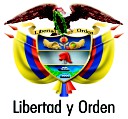 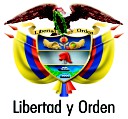 HOJA DE VIDAPersona Natural(Leyes 190 de 1995, 489 y 443 de 1998)ENTIDAD RECEPTORA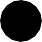 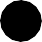 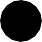 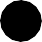 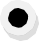 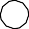 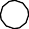 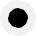 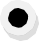 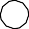 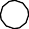 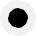 1FORMATO ÚNICOHOJA DE VIDAPersona Natural(Leyes 190 de 1995, 489 y 443 de 1998)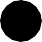 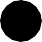 FORMATO ÚNICOHOJA DE VIDAPersona Natural(Leyes 190 de 1995, 489 y 443 de 1998)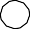 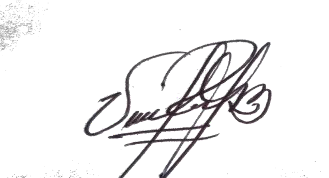 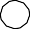 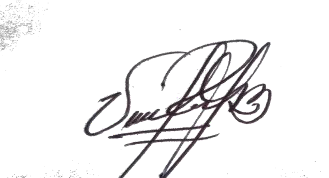 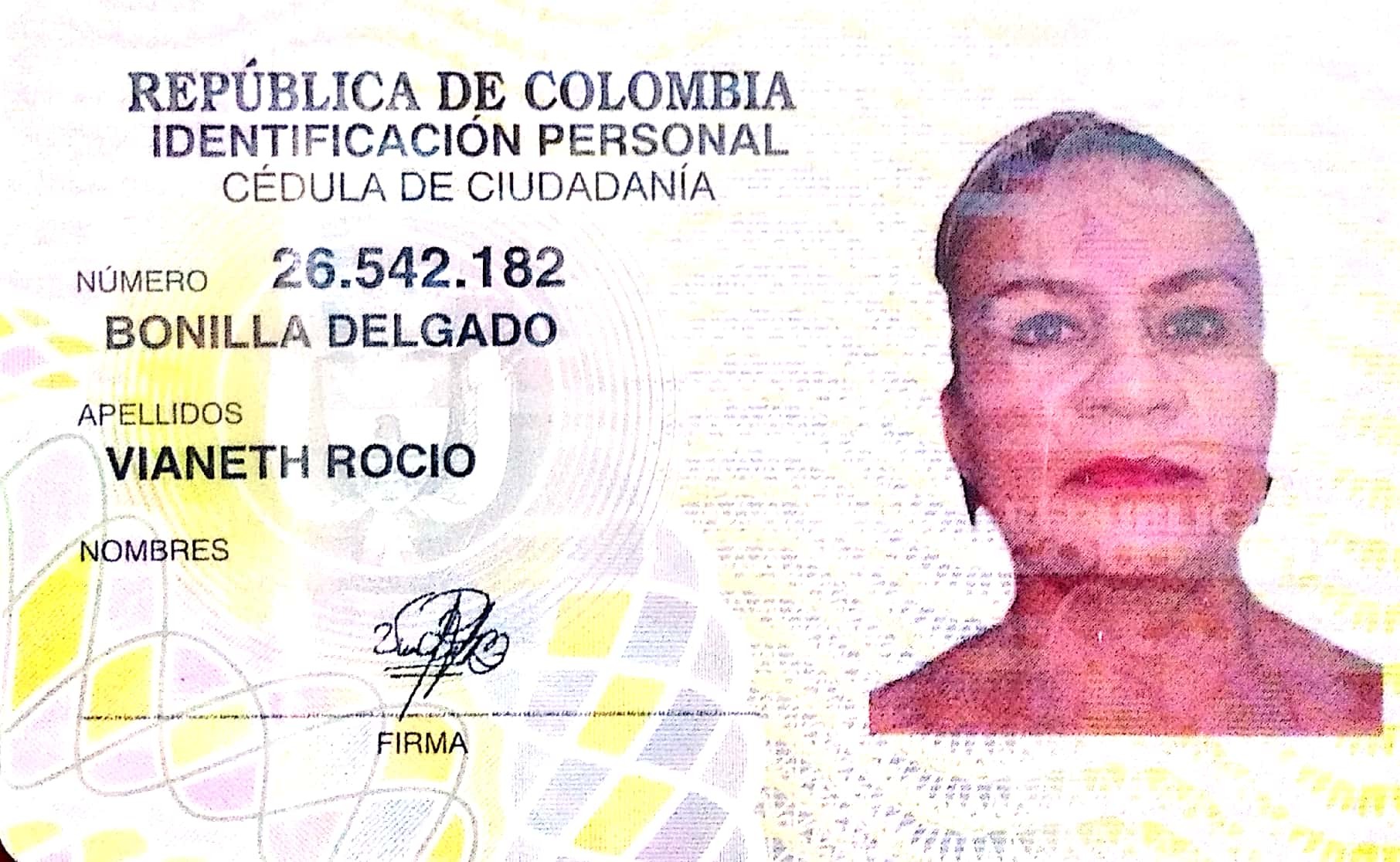 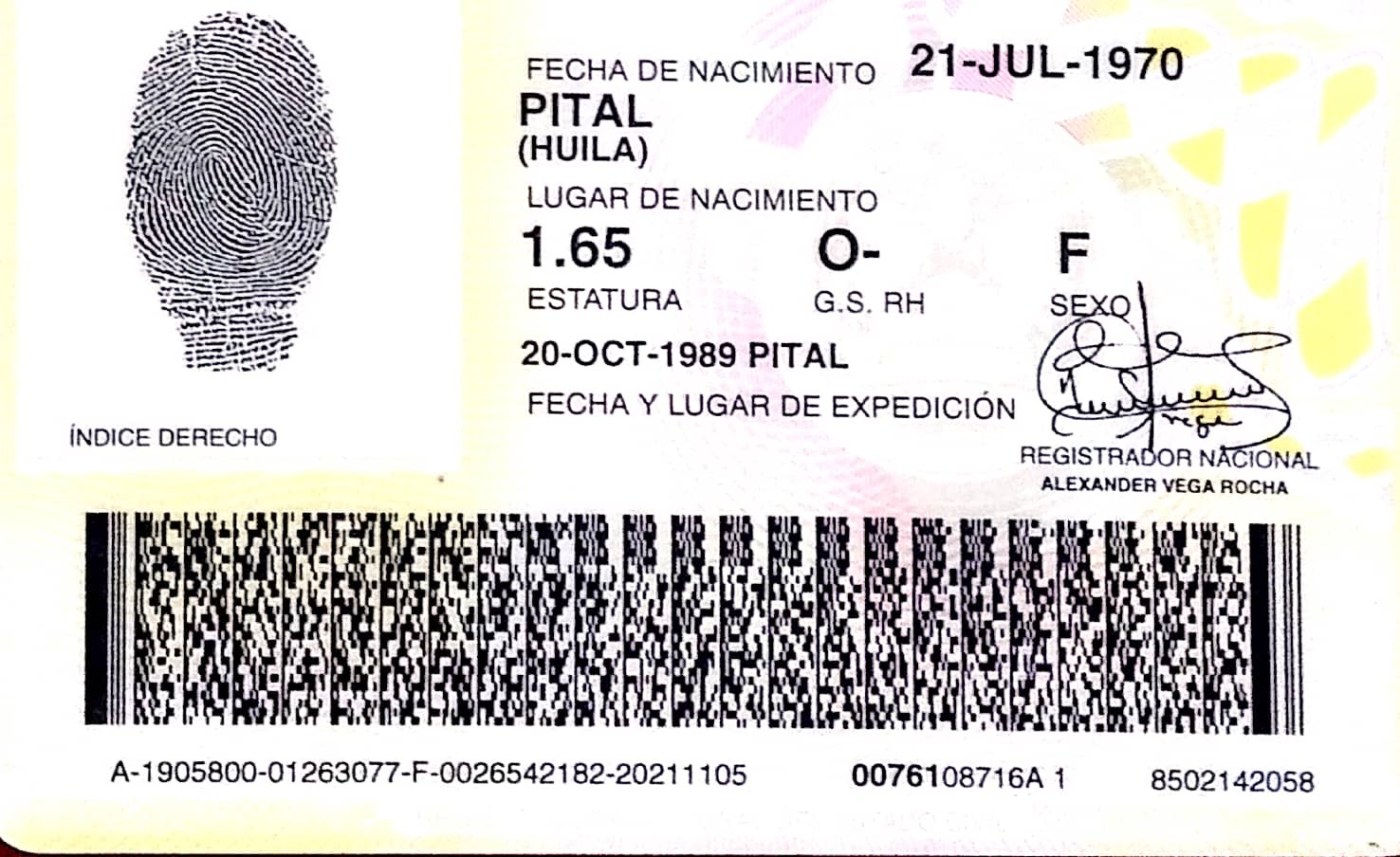 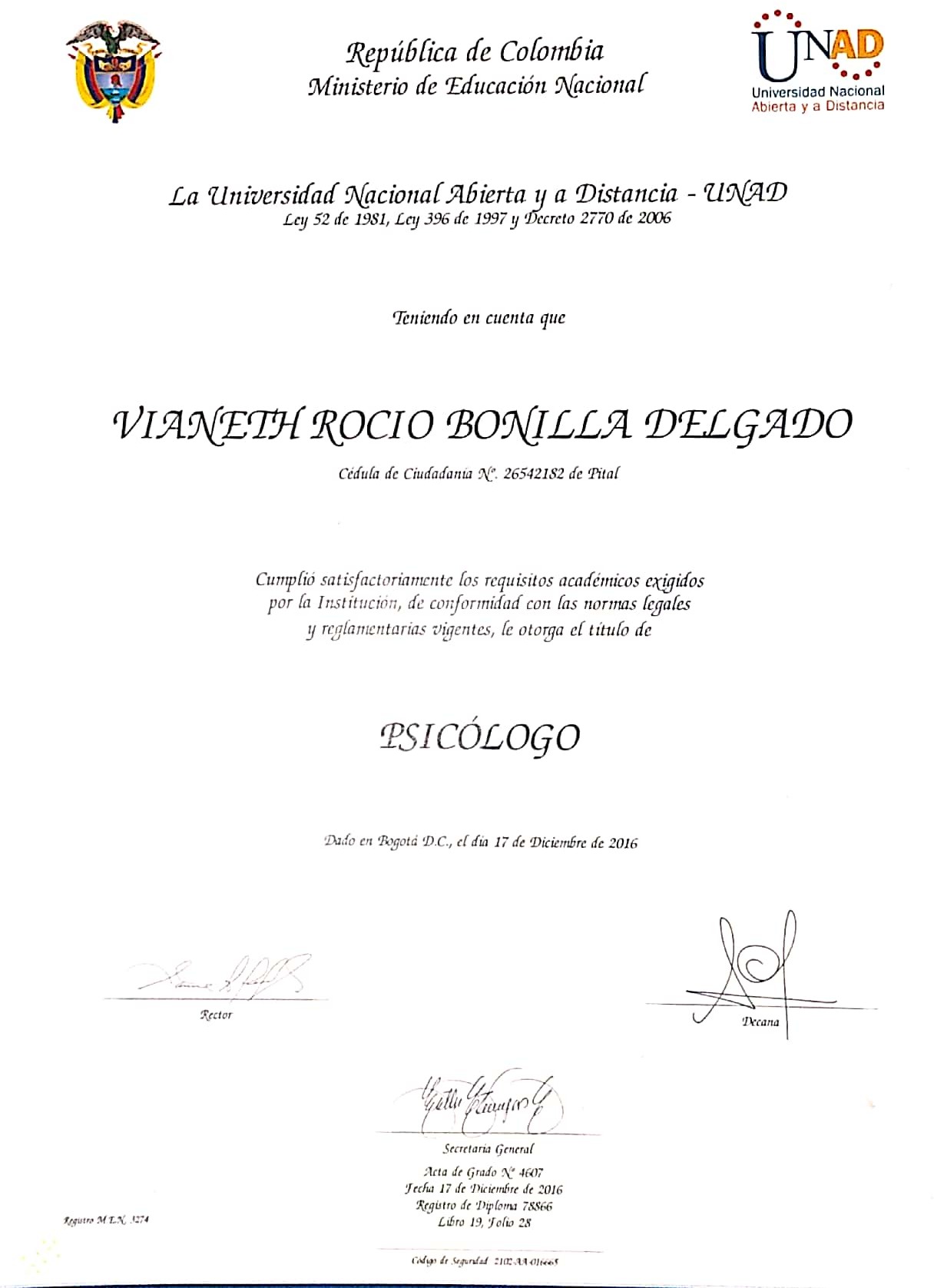 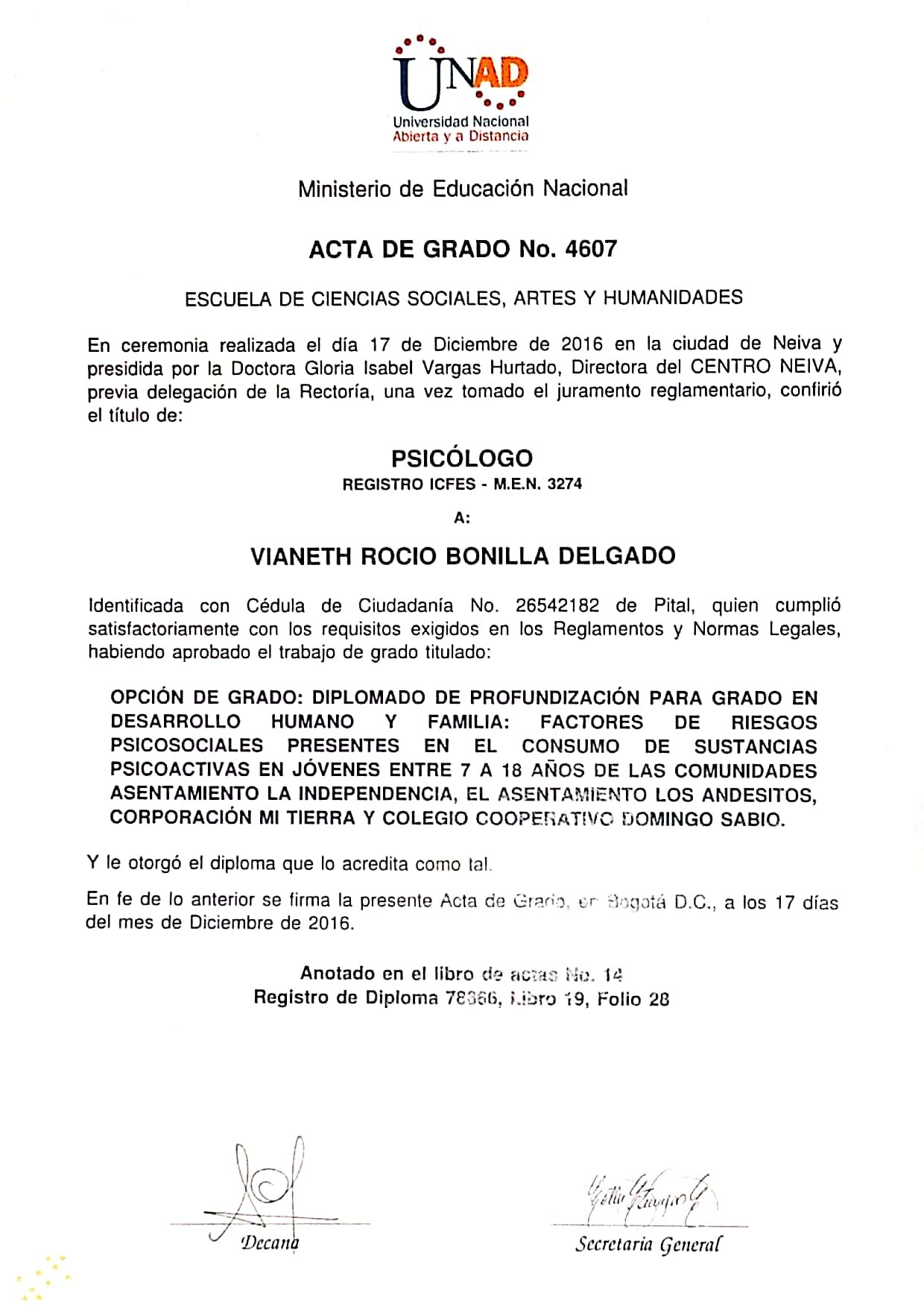 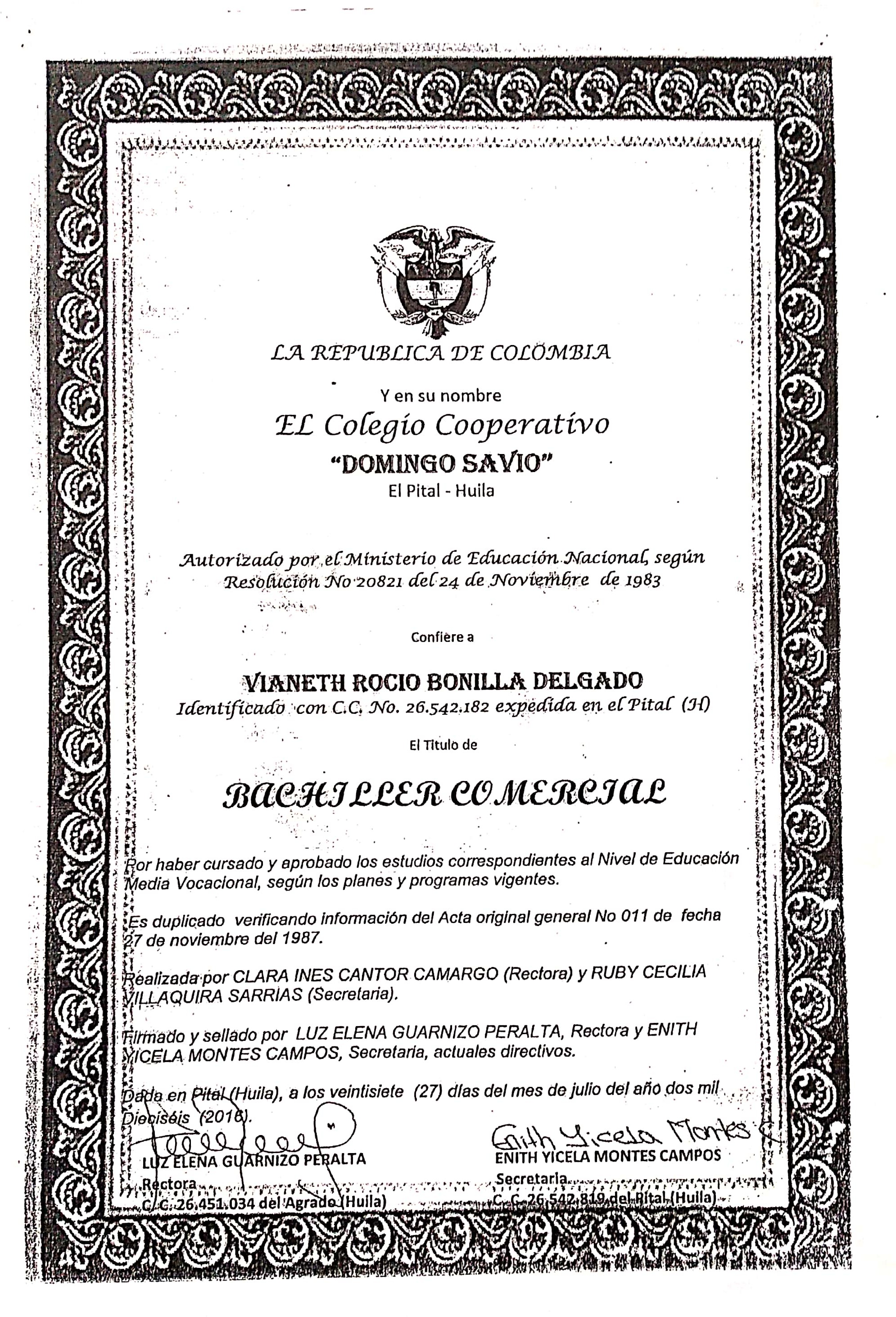 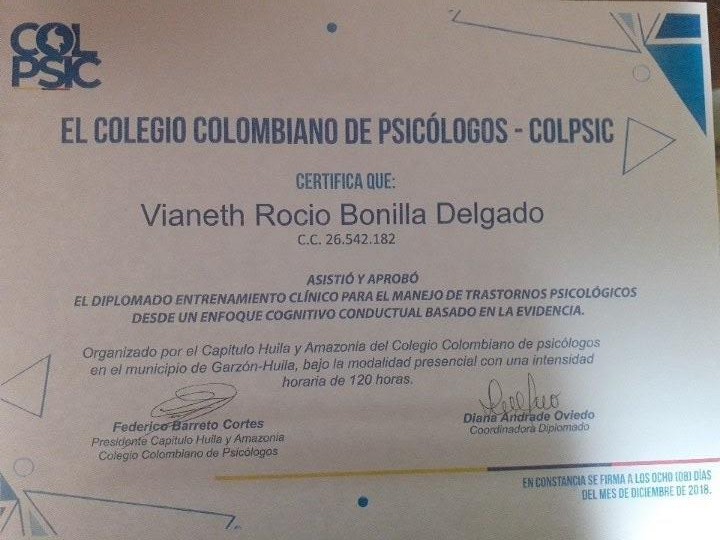 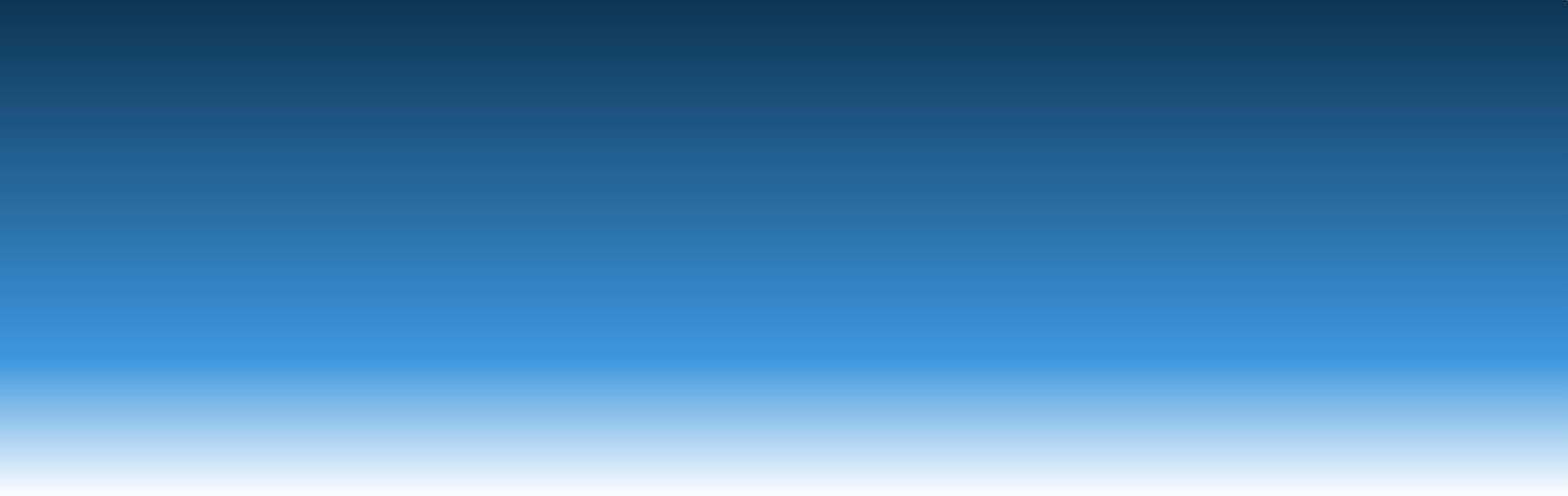 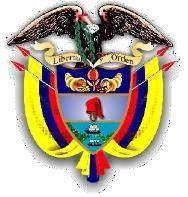 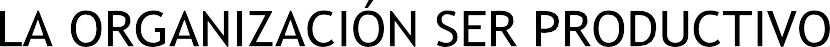 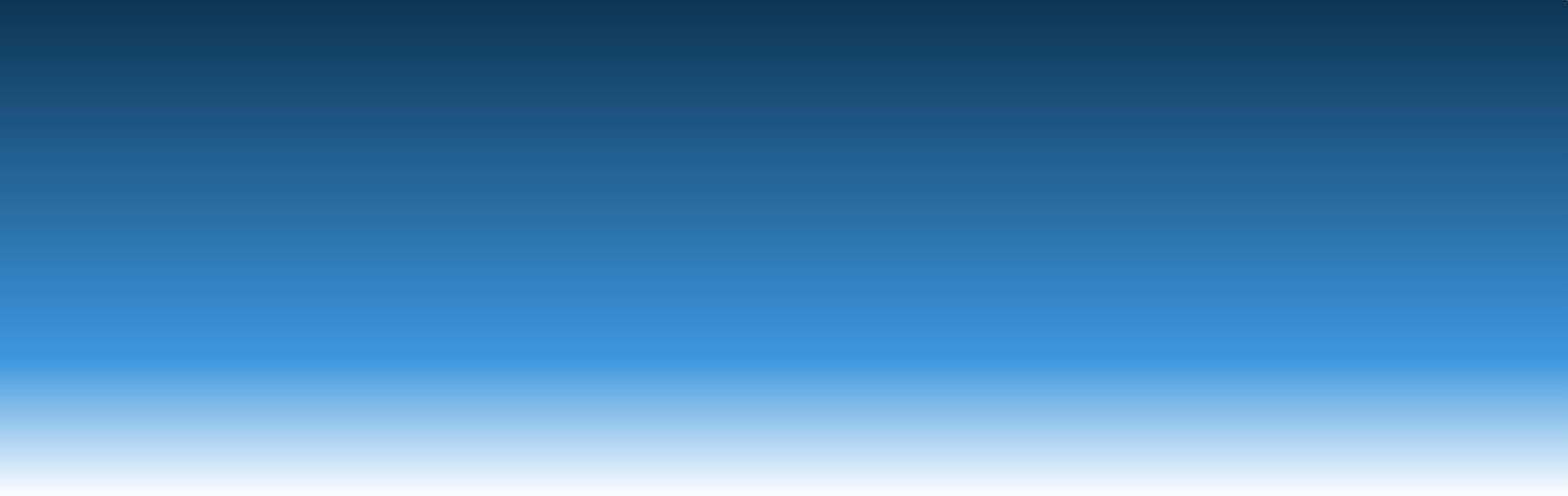 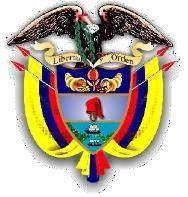 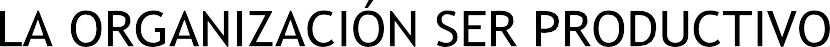 EN CONVENIO CON LA ESCUELA COLOMBIANA PARA LASALUDLicencia de Funcionamiento No. 0535 (SED)Nit. 85. 468.731-4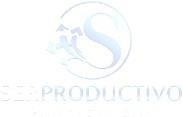 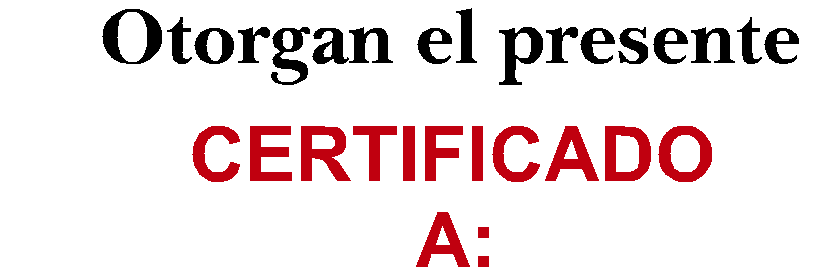 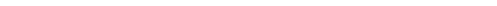 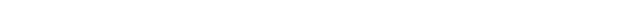 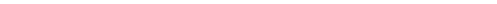 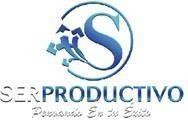 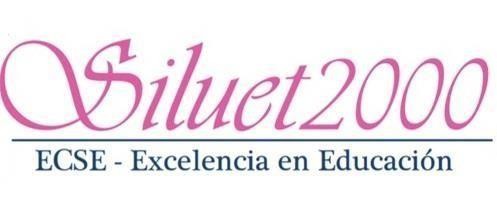 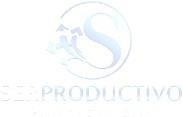 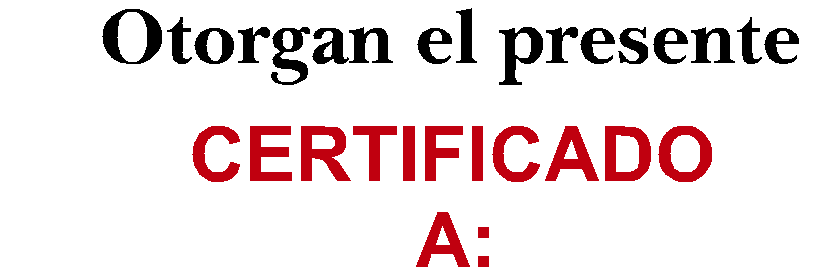 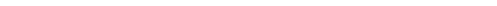 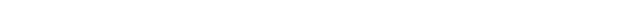 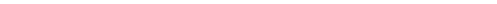 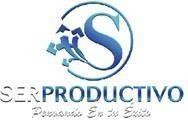 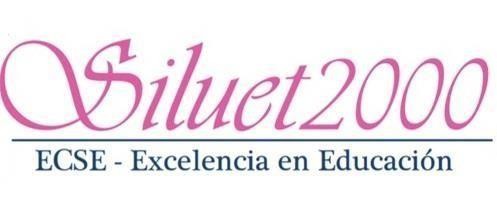 150 HORAS TEÓRICO PRACTICAS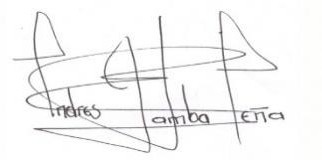 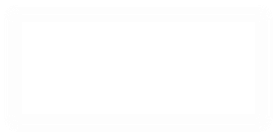 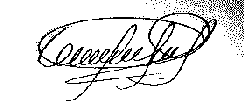 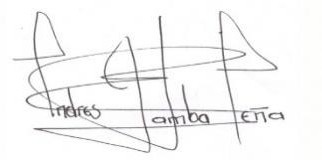 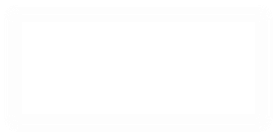 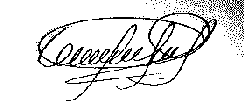 Dr. Andrés Gamba Docente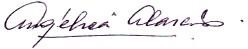 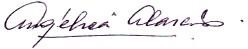 Dado en Bogotá a los 26 días del mes de Mayo de 2021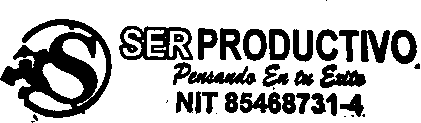 Mag. Ruth Molina Docente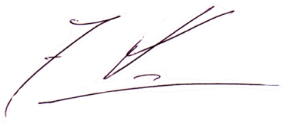 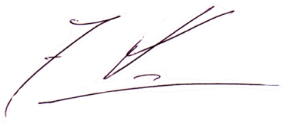 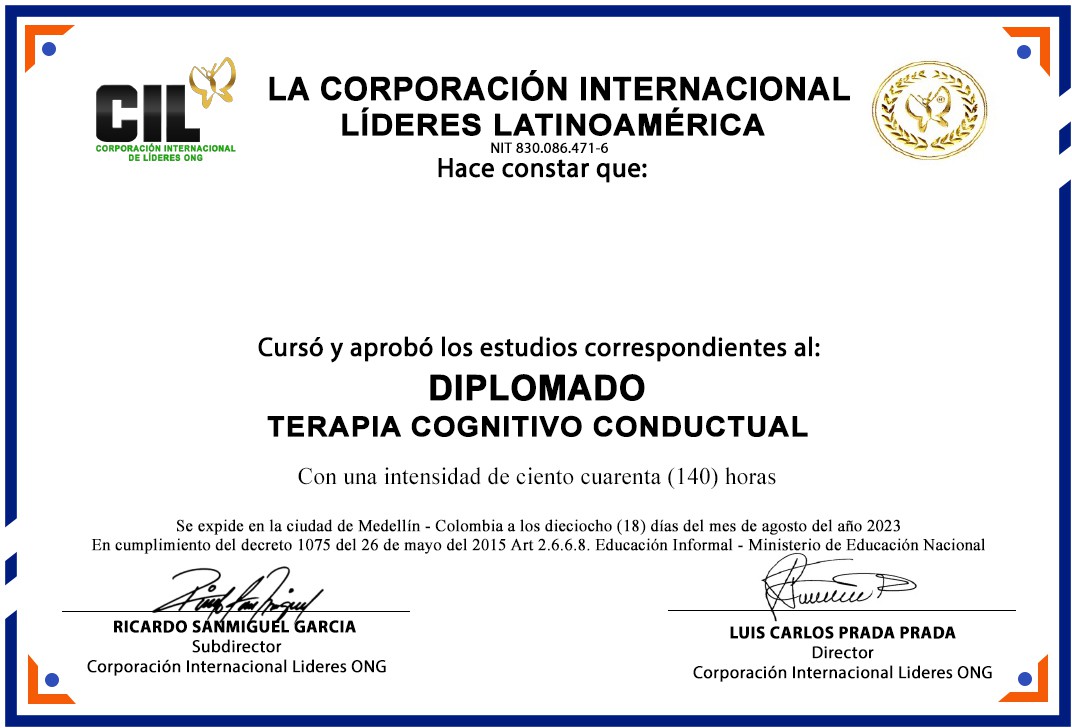 VIANETH ROCIO BONILLA DELGADOIdentificado(a) con C.C. 26542182Comprueba la valídez del certificado en nuestra plataforma de certificados, con el siguiente código de verificación: 650330e687e7d url: https://administrativo.cillatinoamerica.com.co/consultar-certificados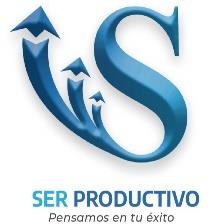 NIT 85468731- 4La OrganizaciónSer ProductivoCertifica que:Vianeth Rocio Bonilla DelgadoC.C. 26.542.182Asistió al Seminario – Taller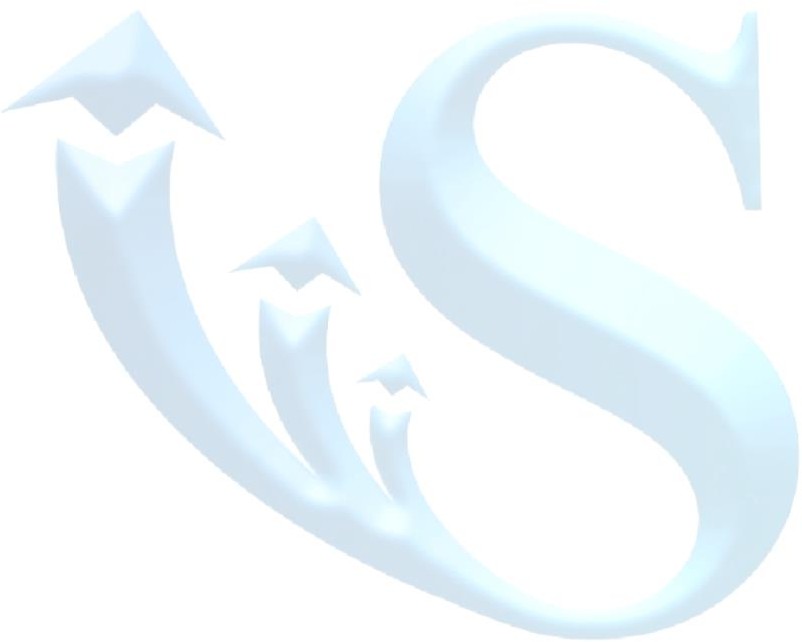 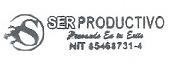 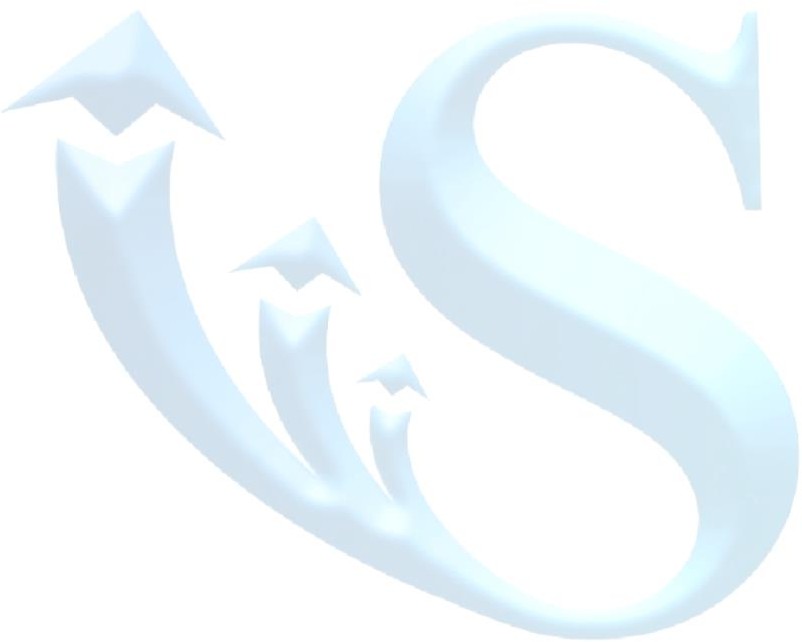 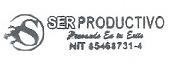 Innovación y PsicologíaUna Puerta de Entrada Al EmprendimientoCon una intensidad de 4 horasDado en Bogotá a los 30 días del mes de Noviembre de 2022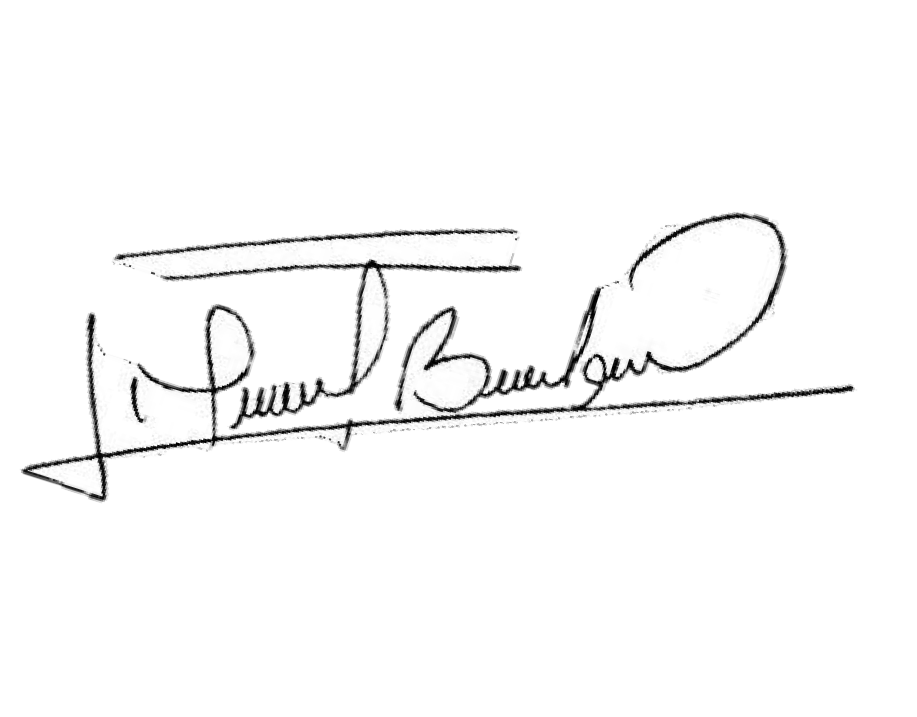 .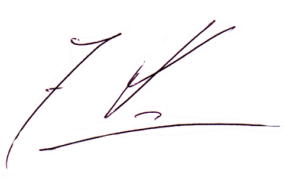 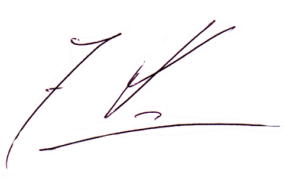 Dr. Félix Orozco Docente - DirectorManuel Barbosa Coordinador De Evento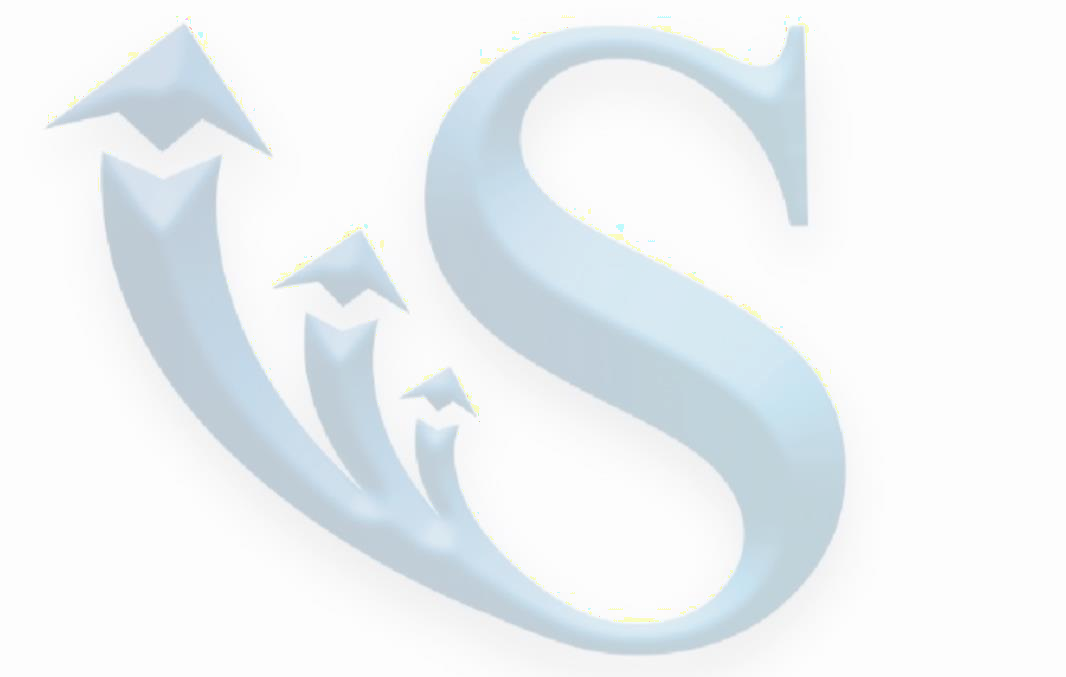 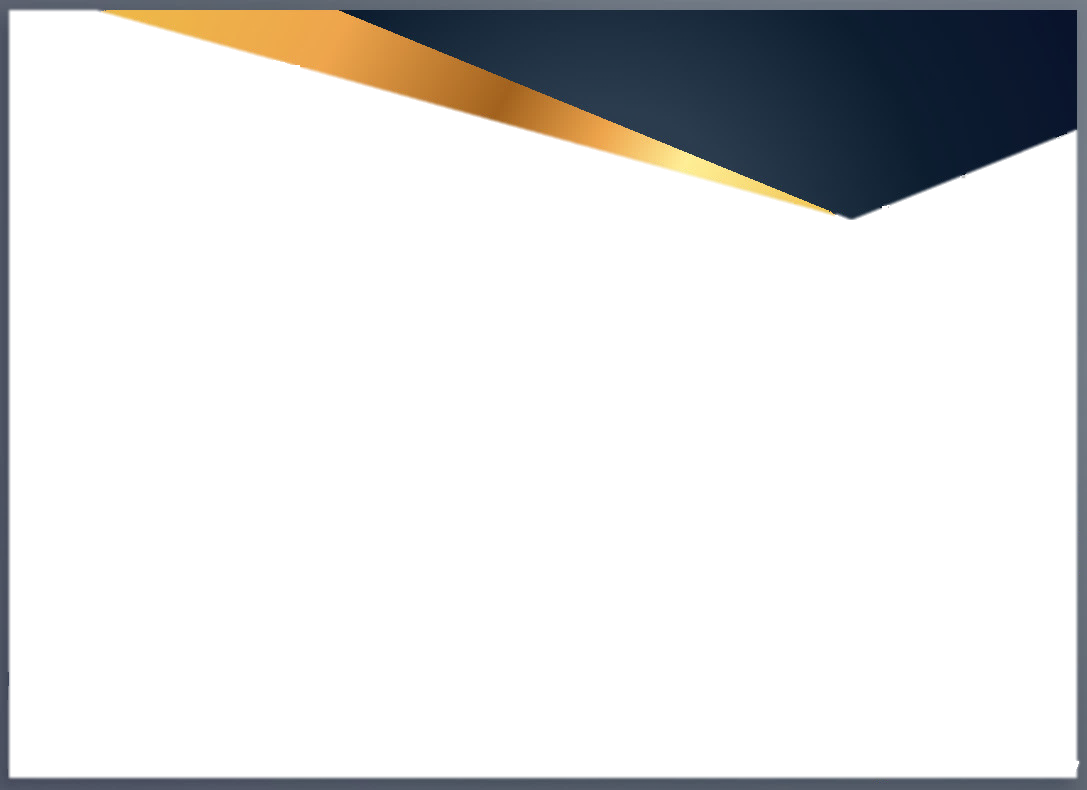 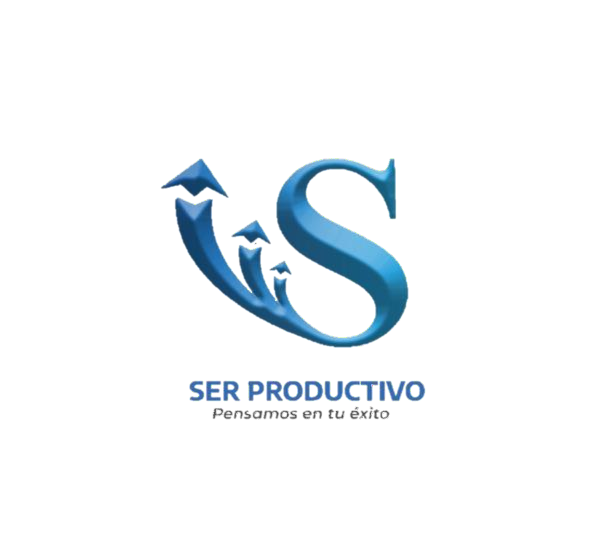 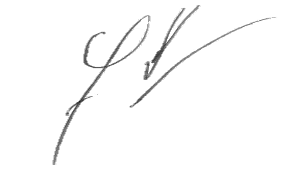 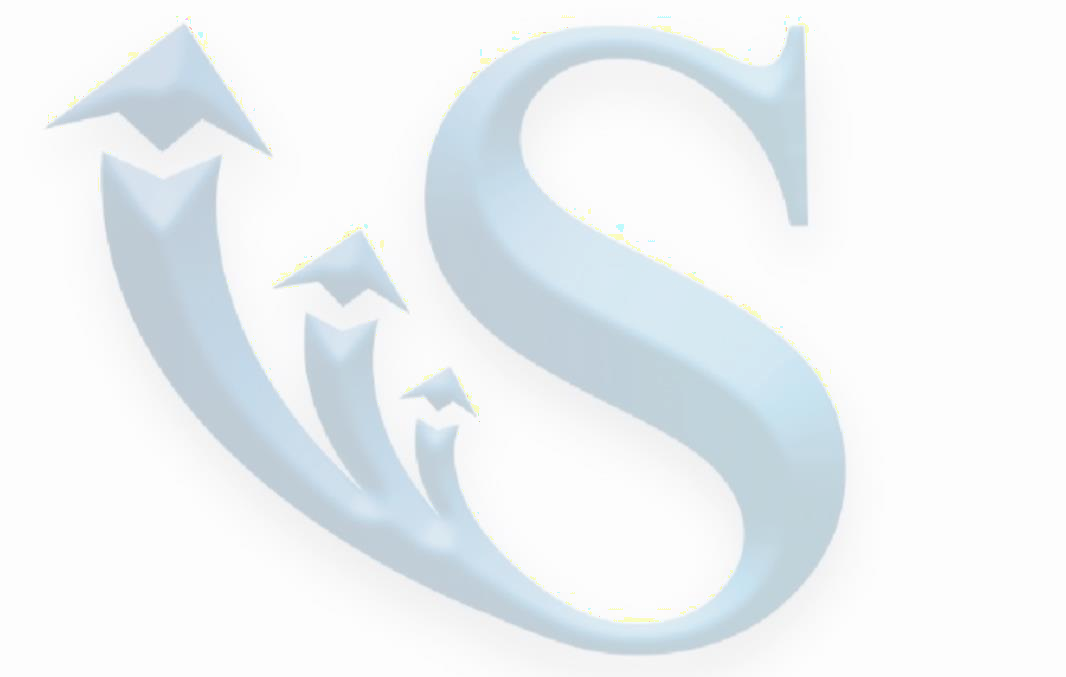 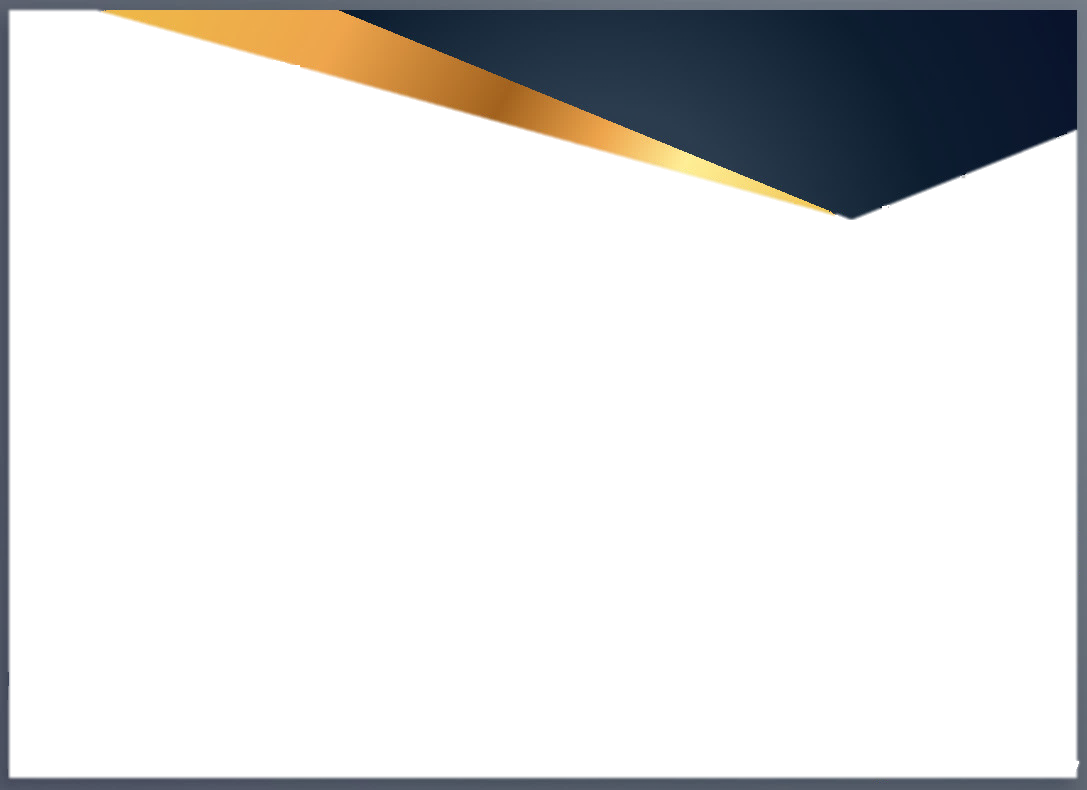 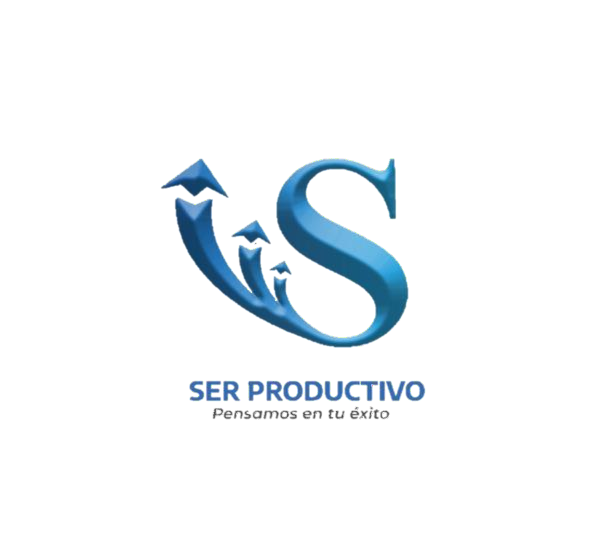 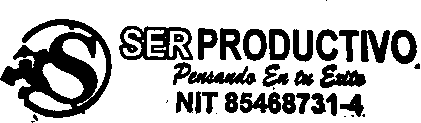 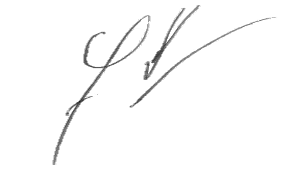 CERTIFICADO DE ASISTENCIAVianeth Rocío Bonilla DelgadoC.C 26,542,182Congreso De Psicología – “Tu Profesión, Tu Emprendimiento”Entrenamiento de 18 Horas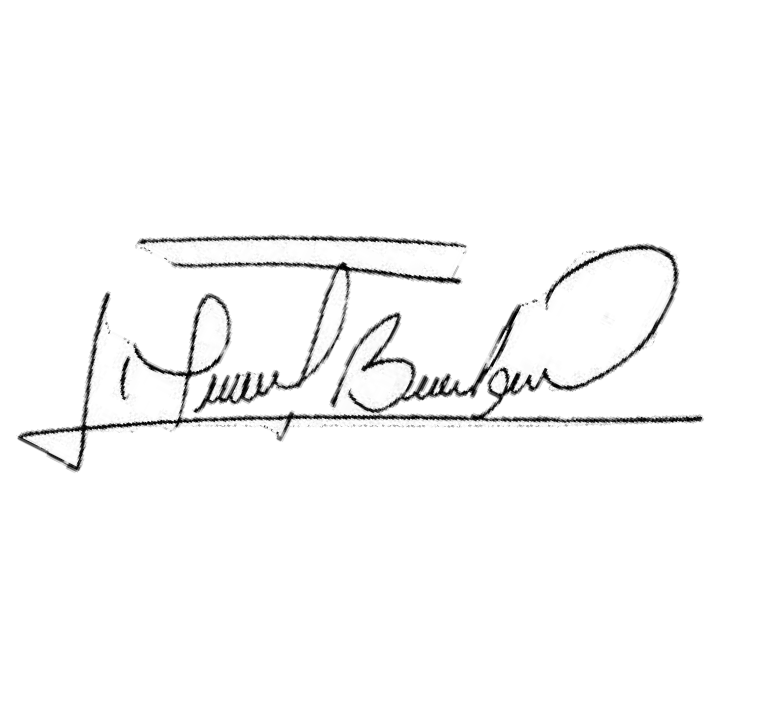 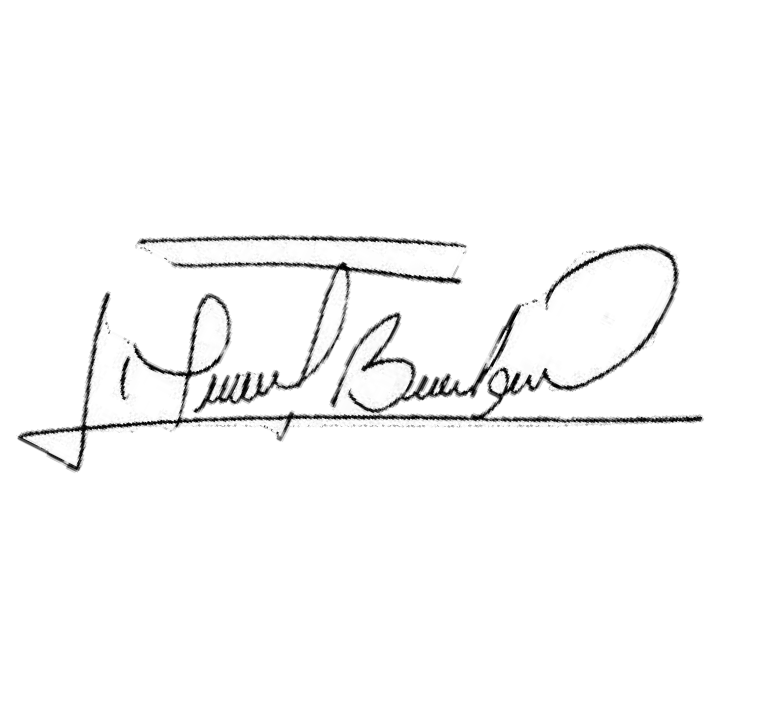 Dado en Bogotá a los 30 días del mes de Noviembre de 2022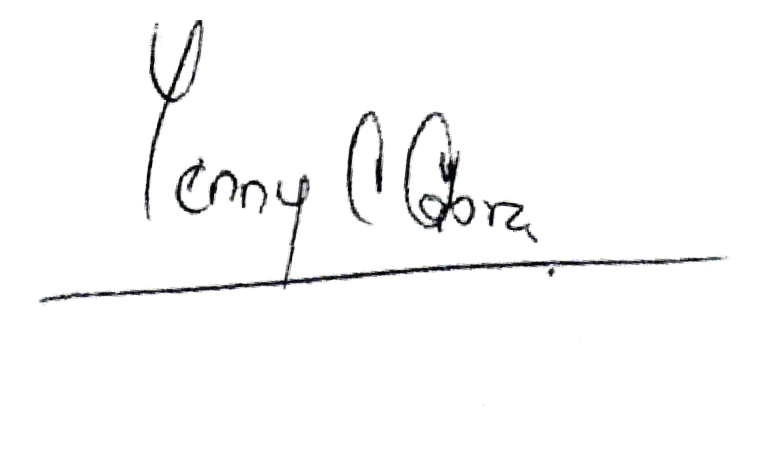 Dr. Félix Orozco DirectorLA SUSCRITA COORDINADORADEL GRUPO ASOCIATIVO AFECTO Y VIDACERTIFICA QUE:La Señora VIANETH ROCIO BONILLA DELGADO, identificada con la cédula de ciudadanía No. 26.542.182, se desempeñó como PSICOLOGA en la Modalidad Familiar Servicio de Atención Desarrollo Infantil en medio Familiar – DIMF y en el CDI María Auxiliadora ubicado en el Municipio de El Pital (H); en el marco de la ejecución del contrato de aportes No. 41001612022 suscrito entre el Instituto Colombiano de Bienestar Familiar – ICBF y el Grupo Asociativo Afecto y Vida.Periodos de vinculación:Desde el 01 de junio de 2022 hasta el 31 de octubre 2022.Desde el 01 de noviembre de 2022 hasta el 30 de noviembre 2022.Desde el 01 de diciembre del 2022 hasta el 15 de diciembre de 2022.Dada en el Municipio el Pital Huila, a los doce (12) días del mes de enero del año dos mil veintitrés (2023).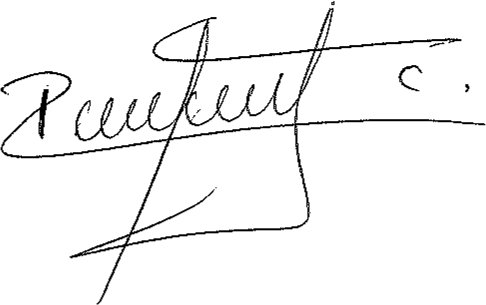 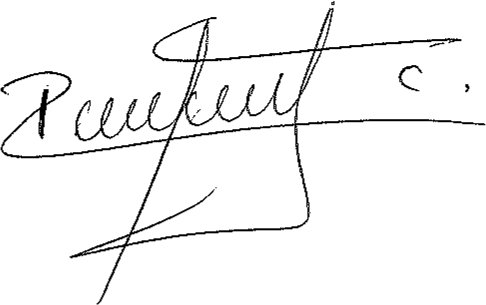 y VidaLA SUSCRITA COORDINADORADEL GRUPO ASOCIATIVO AFECTO Y VIDACERTIFICA QUE:La Señora VIANETH ROCIO BONILLA DELGADO, identificada con la cédula de ciudadanía No. 26.542.182, se desempeñó como PSICOLOGA en la Modalidad Familiar Servicio de Atención Desarrollo Infantil en medio Familiar – DIMF y en el CDI María Auxiliadora ubicado en el Municipio de El Pital (H); en el marco de la ejecución del contrato de aportes No. 41001642021 suscrito entre el Instituto Colombiano de Bienestar Familiar – ICBF y el Grupo Asociativo Afecto y Vida.Periodos de vinculación:Desde el 01 de febrero de 2022 hasta el 30 de abril de 2022.Dada en el Municipio el Pital Huila, a los doce (12) días del mes de enero del año dos mil veintitrés (2023).y Vida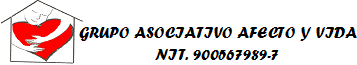 LA SUSCRITA COORDINADORADEL GRUPO ASOCIATIVO AFECTO Y VIDAHACE CONSTAR QUE:La	Señora	VIANETH	ROCIO	BONILLA	DELGADO,identificada con la cédula de ciudadanía No. 26.542.182, se desempeñó como PSICOLOGA en la Modalidad Familiar Servicio de Atención Desarrollo Infantil en medio Familiar – DIMF y en el CDI María Auxiliadora ubicado en el Municipio de El Pital (H); en el marco de la ejecución del contrato de aportes No. 41001642021 suscrito entre el Instituto Colombiano de Bienestar Familiar– ICBF y el Grupo Asociativo Afecto y Vida.Vinculada por prestación de servicios desde el 01 de Julio de 2021 hasta el31 de Diciembre 2021.Dada en el Municipio el Pital Huila, a los seis (06) días del mes de enero del año dos mil veintidós (2022).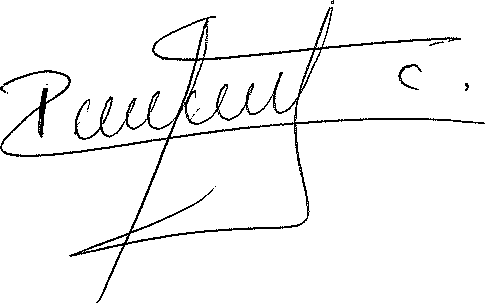  RUBY YANETH TRUJILLO FAJARDOC.C. No. 26.442.087 de Agrado Huila Coordinadora Grupo Asociativo Afecto Cel. 316 825 90 78Oficina Principal: Calle 2 No. 4-17 Barrio el Ciudad Jardín Municipio del Pital Celular: 3188342512 – 3168259078 E-mail. Pedrolicona01@gmail.com / rubytrujillofa@gmail.com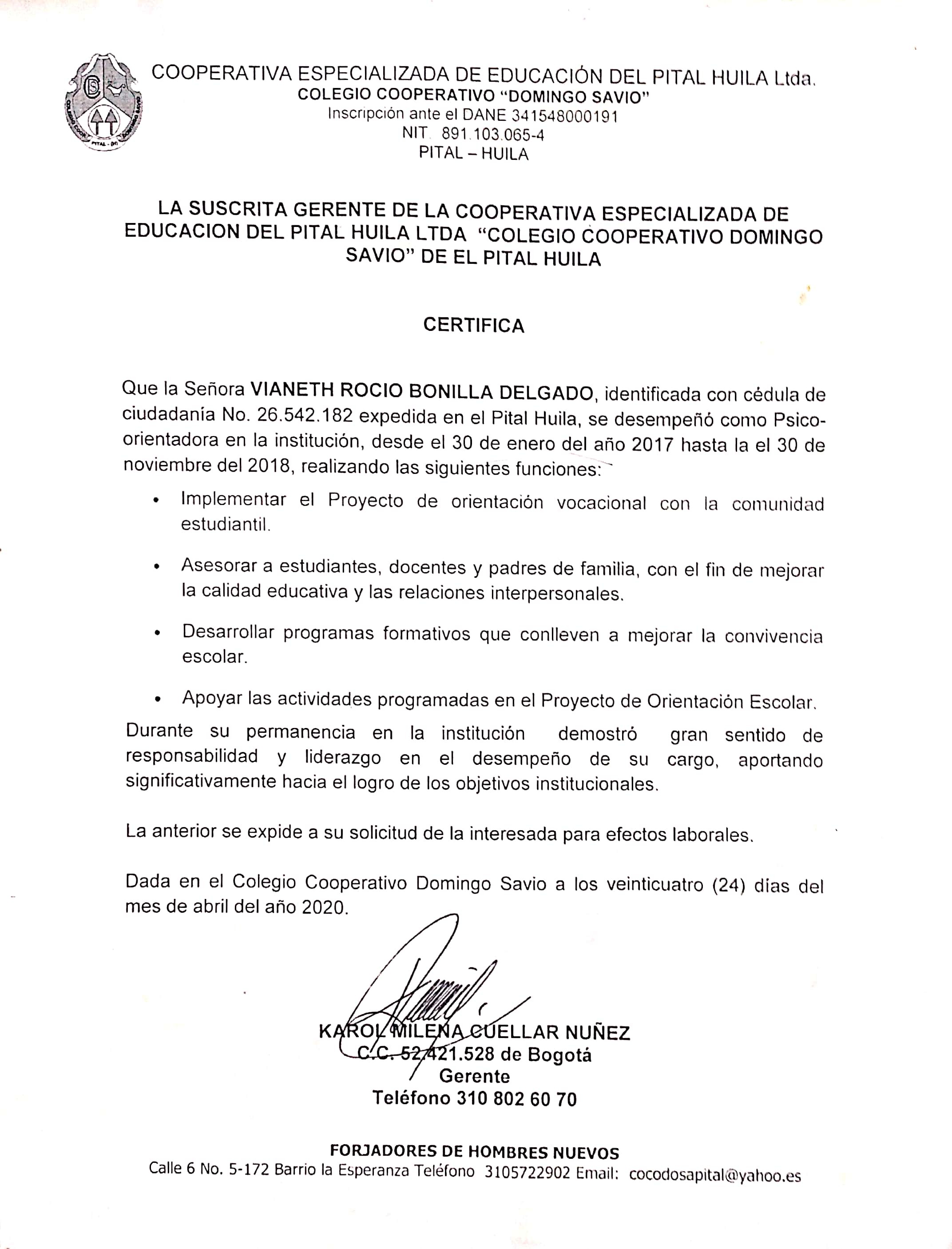 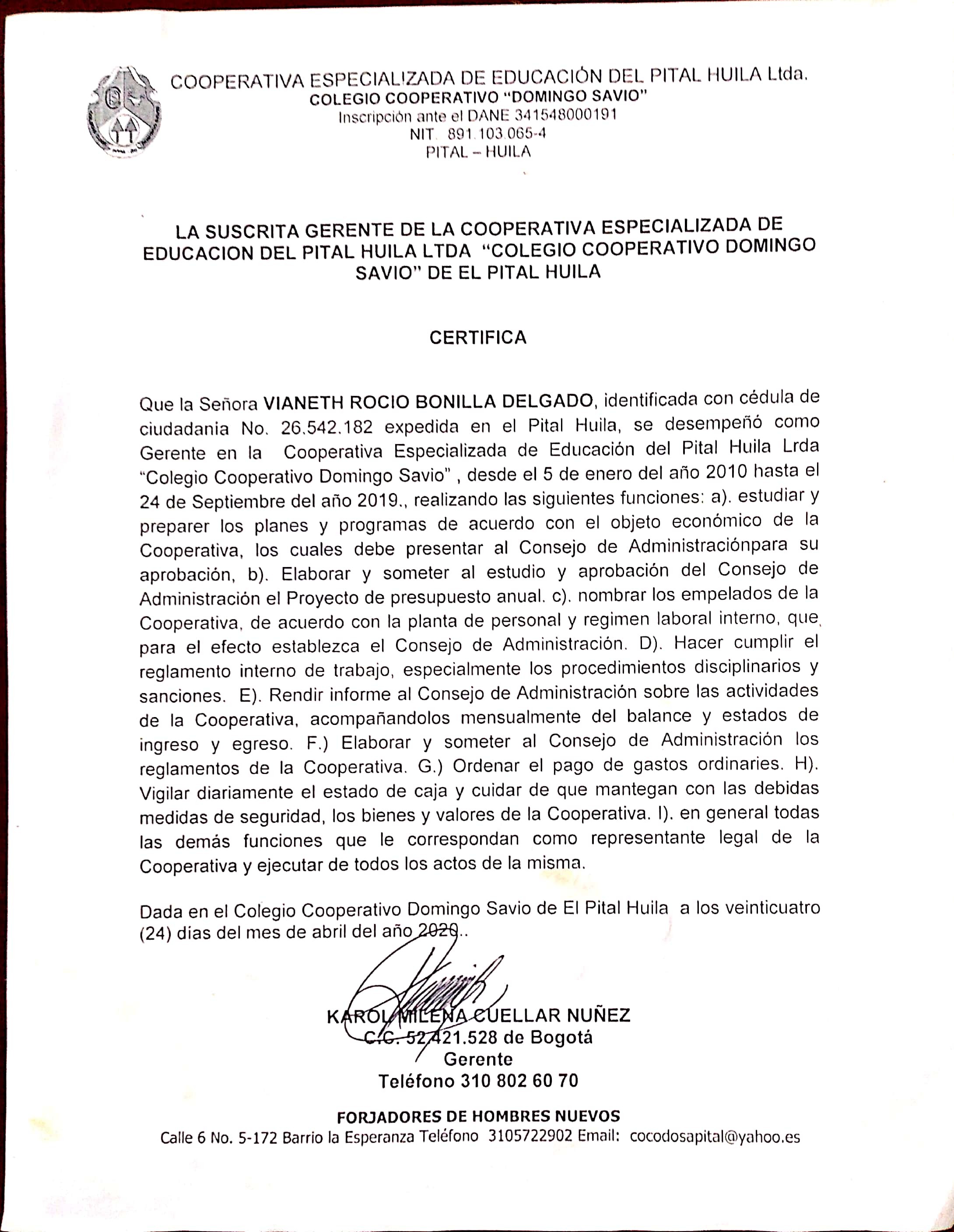 5/1/24, 12:47	Policía Nacional de Colombia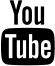 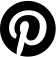 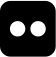 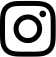 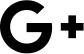 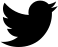 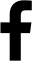 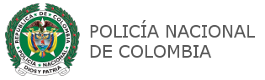 Consulta en línea de Antecedentes Penales y Requerimientos Judiciales La Policía Nacional de Colombia informa:Que siendo las 12:47:35 PM horas del 05/01/2024, el ciudadano identificado con: Cédula de Ciudadanía Nº 26542182Apellidos y Nombres: BONILLA DELGADO BIANETH ROCIONO TIENE ASUNTOS PENDIENTES CON LAS AUTORIDADES JUDICIALESde conformidad con lo establecido en el artículo 248 de la Constitución Política de Colombia.En cumplimiento de la Sentencia SU-458 del 21 de junio de 2012, proferida por la Honorable Corte Constitucional, la leyenda “NO TIENE ASUNTOS PENDIENTES CON LAS AUTORIDADES JUDICIALES” aplica para todas aquellas personas que no registran antecedentes y para quienes la autoridad judicial competente haya decretado la extinción de la condena o la prescripción de la pena.Esta consulta es válida siempre y cuando el número de identificación y nombres, correspondan con el documento de identidad registrado y solo aplica para el territorio colombiano de acuerdo a lo establecido en el ordenamiento constitucional.Si tiene alguna duda con el resultado, consulte las preguntas frecuentes o acérquese a las instalaciones de la Policía Nacional más cercanas.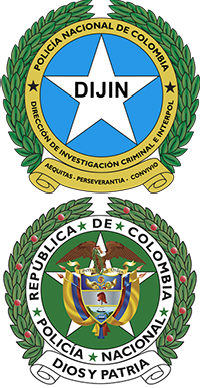 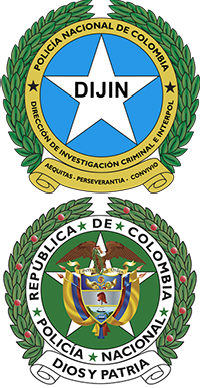 5/1/24, 12:47	Policía Nacional de Colombia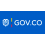 Presidencia de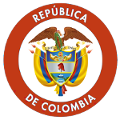 la RepúblicaMinisterio deDefensa Nacional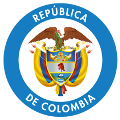 Portal Único deContratación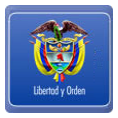 GOV.COTodos los derechos reservados.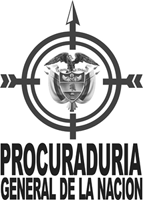 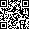 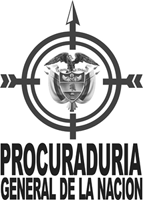 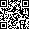 Bogotá DC, 10 de enero del 2024La PROCURADURIA GENERAL DE LA NACIÓN certifica que una vez consultado el Sistema de Información de	Registro de Sanciones e Inhabilidades (SIRI), el(la) señor(a) VIANETH ROCIO BONILLA DELGADO identificado(a) con Cédula de ciudadanía número 26542182:NO REGISTRA SANCIONES NI INHABILIDADES VIGENTES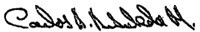 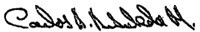 CARLOS ARTURO ARBOLEDA MONTOYAJefe División de Relacionamiento Con El CiudadanoATENCIÓN :ESTE CERTIFICADO CONSTA DE 01 HOJA(S), SOLO ES VALIDO EN SU TOTALIDAD. VERIFIQUE QUE EL NUMERO DEL CERTIFICADO SEA EL MISMO EN TODAS LAS HOJAS.División de Relacionamiento con el Ciudadano.Línea gratuita 018000910315; quejas@procuraduria.gov.co Carrera 5 No. 15 - 60 Piso 1; Pbx 5878750 ext. 13170; Bogotá D.C. www.procuraduria.gov.co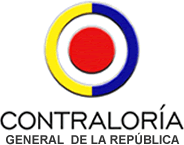 LA CONTRALORÍA DELEGADA PARA RESPONSABILIDAD FISCAL , INTERVENCIÓN JUDICIAL Y COBRO COACTIVOCERTIFICA:Que una vez consultado el Sistema de Información del Boletín de Responsables Fiscales 'SIBOR', hoy viernes 05 de enero de 2024, a las 12:43:34, el número de identificación, relacionado a continuación, NO SE ENCUENTRA REPORTADO COMO RESPONSABLE FISCAL.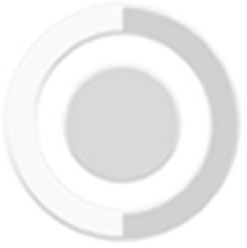 Esta Certificación es válida en todo el Territorio Nacional, siempre y cuando el tipo y número consignados en el respectivo documento de identificación, coincidan con los aquí registrados.De conformidad con el Decreto 2150 de 1995 y la Resolución 220 del 5 de octubre de 2004, la firma mecánica aquí plasmada tiene plena validez para todos los efectos legales.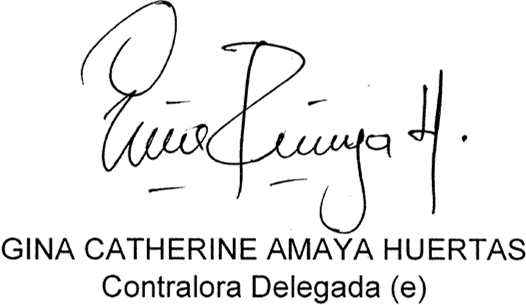 Generó: WEB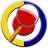 Con el Código de Verificación puede constatar la autenticidad del Certificado. Carrera 69 No. 44-35 Piso 1. Código Postal 111071. PBX 5187000 - Bogotá D.C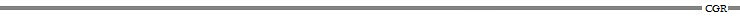 Colombia Contraloría General NC, BOGOTÁ, D.C.Página 1 de 15/1/24, 12:49	Consulta RNMCPolicía Nacional de Colombia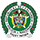 Portal de Servicios al Ciudadano PSC (Default.aspx) Sistema Registro Nacional de Medidas Correctivas RNMCConsulta Ciudadano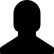 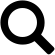 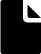 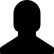 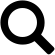 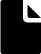 La Policía Nacional de Colombia informa:Que a la fecha, 05/01/2024 12:48:57 p. m. el ciudadano con Cédula de Ciudadanía Nº. 26542182 .NO TIENE MEDIDAS CORRECTIVAS PENDIENTES POR CUMPLIR.De conformidad con la Ley 1801 de 2016 “Por la cual se expide el Código Nacional de Seguridad y Convivencia Ciudadana”. Registro interno de validación No. 81561305 . La persona interesada podráverificar la autenticidad del presente documento a través de la página web institucional digitando https://www.policia.gov.co,  menú ciudadanos/ consulta medidas correctivas, con el documento deidentidad y la fecha de expedición del mismo. Esta consulta es válida siempre y cuando el número de cédula corresponda con el documento de identidad suministrado.Nueva Busqueda	Imprimir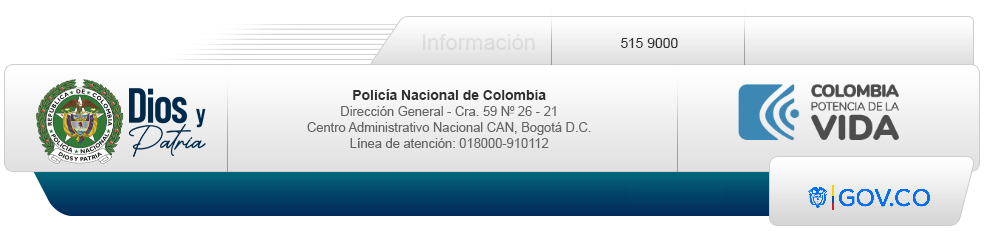 5/1/24, 12:53	Consulta de Inhabilidades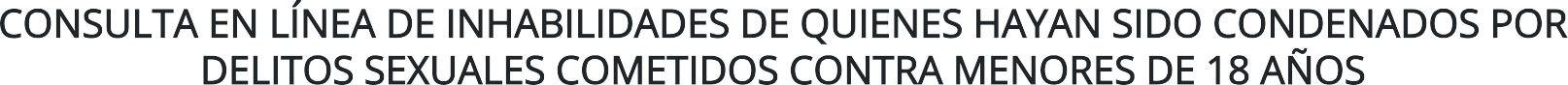 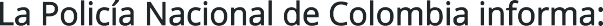 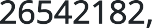 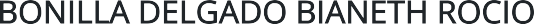 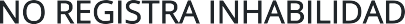 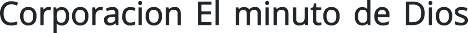 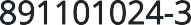 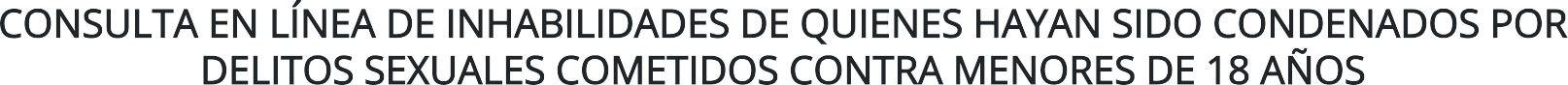 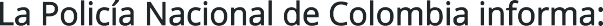 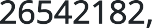 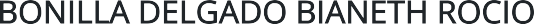 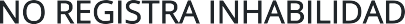 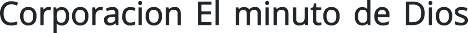 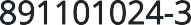 https://inhabilidades.policia.gov.co:8080/consulta2. Concepto 0 2ActualizaciónNúmero de formulario14970700985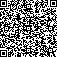 Número de Identificación Tributaria (NIT)	6. DV 12. Dirección seccional	14. Buzón electrónico2 6 5 4 2 1 8 2  2  Impuestos y Aduanas de Neiva	1  3IDENTIFICACIÓNTipo de contribuyenteTipo de documentoNúmero de IdentificaciónFecha expediciónPersona natural o sucesión ilíquida	2  Cédula de Ciudadanía	1 3	2 6 5 4 2 1 8 2	1 9 8 9 1 0 2 0Lugar de expedición	28. PaísDepartamentoCiudad/MunicipioCOLOMBIA	1 6 9 Huila	4  1Primer apellido	32. Segundo apellido	33. Primer nombreBONILLA	DELGADO	VIANETH35. Razón socialPital	5 4 834. Otros nombresROCIO36. Nombre comercial	37. SiglaPaísDepartamentoUBICACIÓNCiudad/MunicipioCOLOMBIA	1 6 9 Huila	4 1 Pital	5 4 8Dirección principalVDA CHIMBAYACOCorreo electrónicoCódigo postalvianethrocio@yahoo.com.arTeléfono 1Actividad económica3 2 1 2 5 8 2 4 2 2 45. Teléfono 2CLASIFICACIÓNOcupación3 1 1 5 6 0 3 4 1 4Actividad principalActividad secundaria	Otras actividadesNúmeroCódigoFecha inicio actividadCódigoFecha inicio actividadCódigo	1	2Códigoestablecimientos4 7 5 2  2 0 1 2 0 2 0 38 2 9 9  2 0 1 7 1 0 0 9	1Responsabilidades, Calidades y AtributosCódigo1	2	3	4	5	6	7	8	9	10	11	12	13	14	15	16	17	185	4 919	20	21	22	23	24	25	2605- Impto. renta y compl. régimen ordinar 49 - No responsable de IVAUsuarios aduaneros	ExportadoresCódigo1	2	3	4	5	6	7	8	9	1011	12	13	14	15	16	17	18	19	20FormaTipoModoCPC1	2	3IMPORTANTE: Sin perjuicio de las actualizaciones a que haya lugar, la inscripción en el Registro Único Tributario -RUT-, tendrá vigencia indefinida y en consecuencia no se exigirá su renovaciónPara uso exclusivo de la DIANAnexos	SI	NO  XNo. de Folios:	0FechaSin perjuicio de las verificaciones que la DIAN realice. Firma autorizada: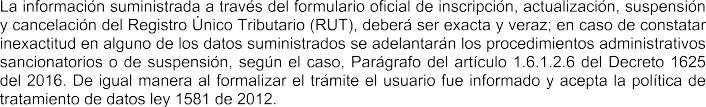 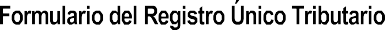 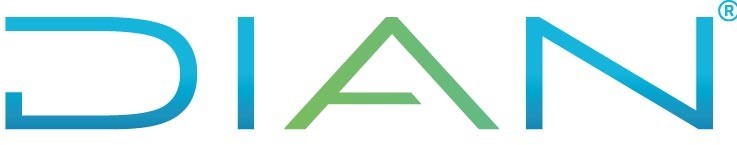 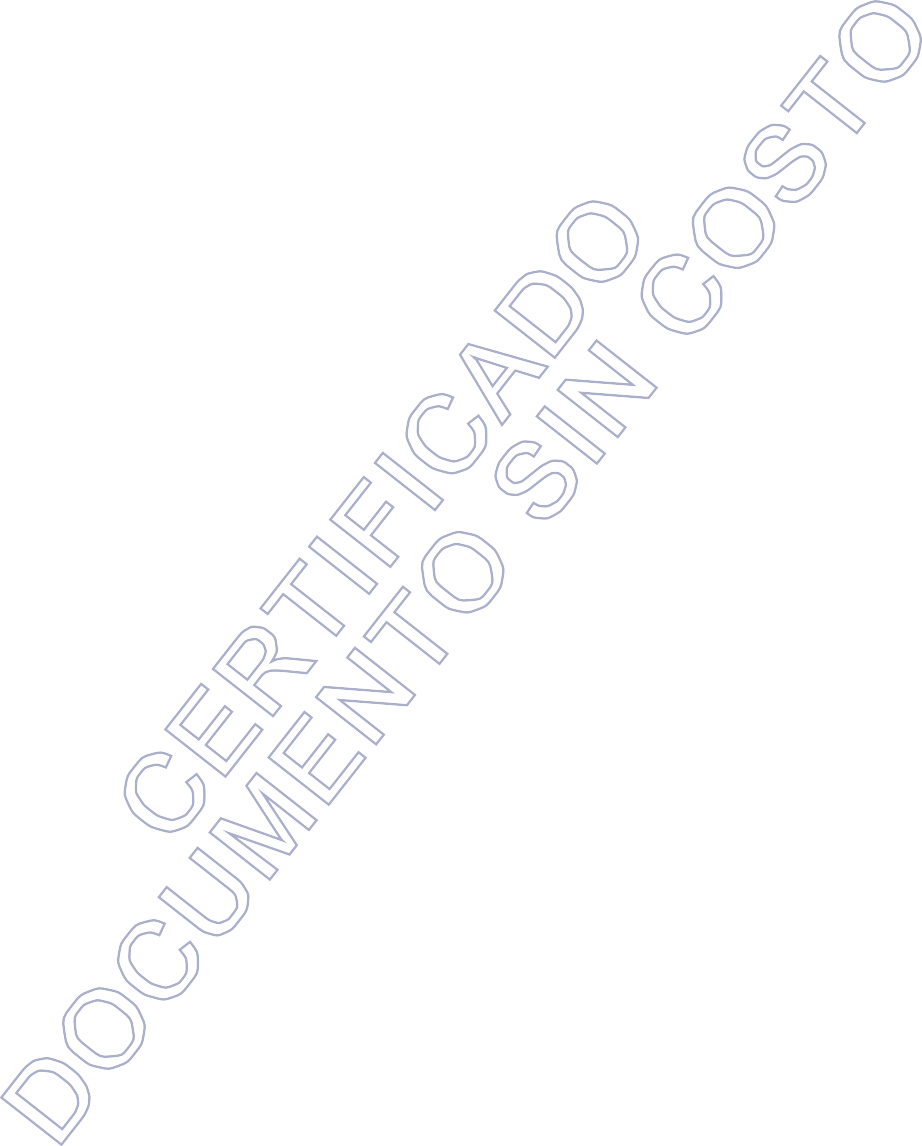 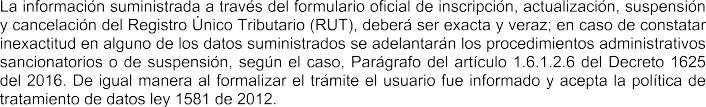 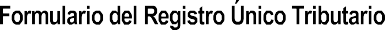 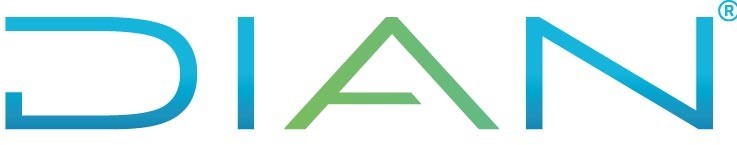 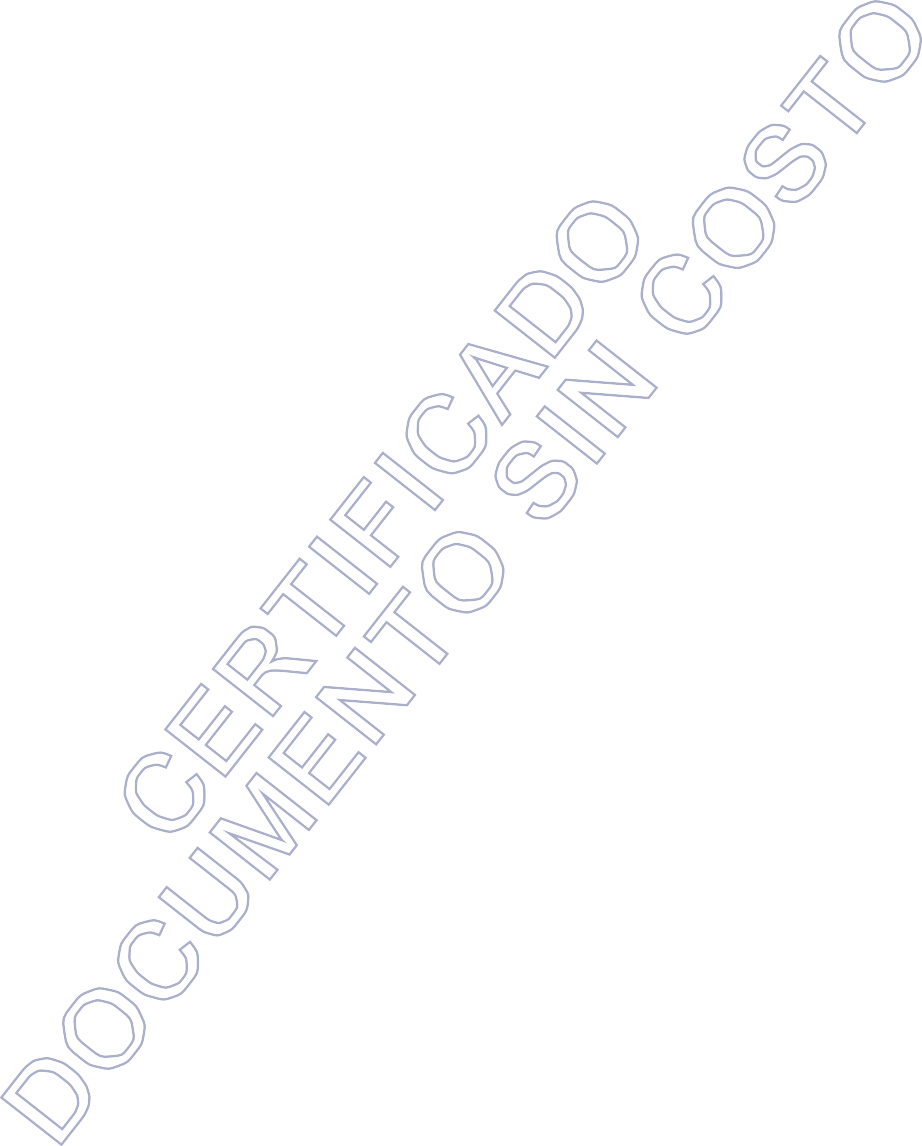 Firma del solicitante:984. Nombre985. CargoBONILLA DELGADO VIANETH ROCIO CONTRIBUYENTEPáginadeHoja 2Espacio reservado para la DIANNúmero de formulario14970700985Número de Identificación Tributaria (NIT)	6. DV 12. Dirección seccional	14. Buzón electrónico6 5 4 2 1 8 2  2  Impuestos y Aduanas de Neiva	1  3Características y formas de las organizacionesNaturalezaFondosSin personería jurídicaFormas asociativasCooperativasOtras organizaciones no clasificadasEntidades o institutos de derecho público de orden nacional, departamental, municipal y descentralizadosSociedades y organismos extranjerosBeneficioDocumentoConstitución, Registro y Última ReformaConstituciónReformaComposición del Capital71. Clase	0 982. Nacional	%%%No. Matrícula mercantilDepartamentoCiudad/MunicipioVigenciaDesdeHasta0 0 2 2 7 0 1 64 1 2 3	Extranjero 	 %Extranjero público	%Extranjero privado	%Entidad de vigilancia y controlEntidad de vigilancia y controlItemEstado actualFecha cambio de estadoEstado y BeneficioNúmero de Identificación Tributaria (NIT)	92. DV1	-2	-3	-4	-5	-Vinculación económicaNombre del grupo económico y/o empresarialVinculación económicaNúmero de Identificación Tributaria (NIT) de la Matriz o ControlanteDV.Nombre o razón social de la matriz o controlante170. Número de identificación tributaria otorgado en el exterior171. País	172. Número de identificación tributariasociedad o natural del exterior con EP173. Nombre o razón social de la sociedad o natural del exterior con EPPáginade3	Hoja 6Espacio reservado para la DIANNúmero de formulario14970700985Número de Identificación Tributaria (NIT)	6. DV 12. Dirección seccional	14. Buzón electrónico2 6 5 4 2 1 8 2  2  Impuestos y Aduanas de Neiva	1  3Tipo de establecimientoEstablecimientos, agencias, sucursales, oficinas, sedes o negocios entre otrosActividad económicaEstablecimiento de comerci 0 2  Comercio al por menor de artículos y utensilios de uso doméstico en establ	4 7 5 5Nombre del establecimientoLA CASA AGRICOLA EL PITALDepartamento	164. Ciudad/MunicipioHuila	4 1	Pital	5 4 81DirecciónCL 6 10 46Número de matrícula mercantil168. TeléfonoTipo de establecimiento0 0 1 8 0 7 7 33 2 1 2 5 8 2 4 2 2Actividad económicaFecha de la matrícula mercantil2 0 0 8 0 1 1 1169. Fecha de cierre2 0 1 9 0 2 0 6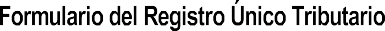 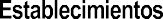 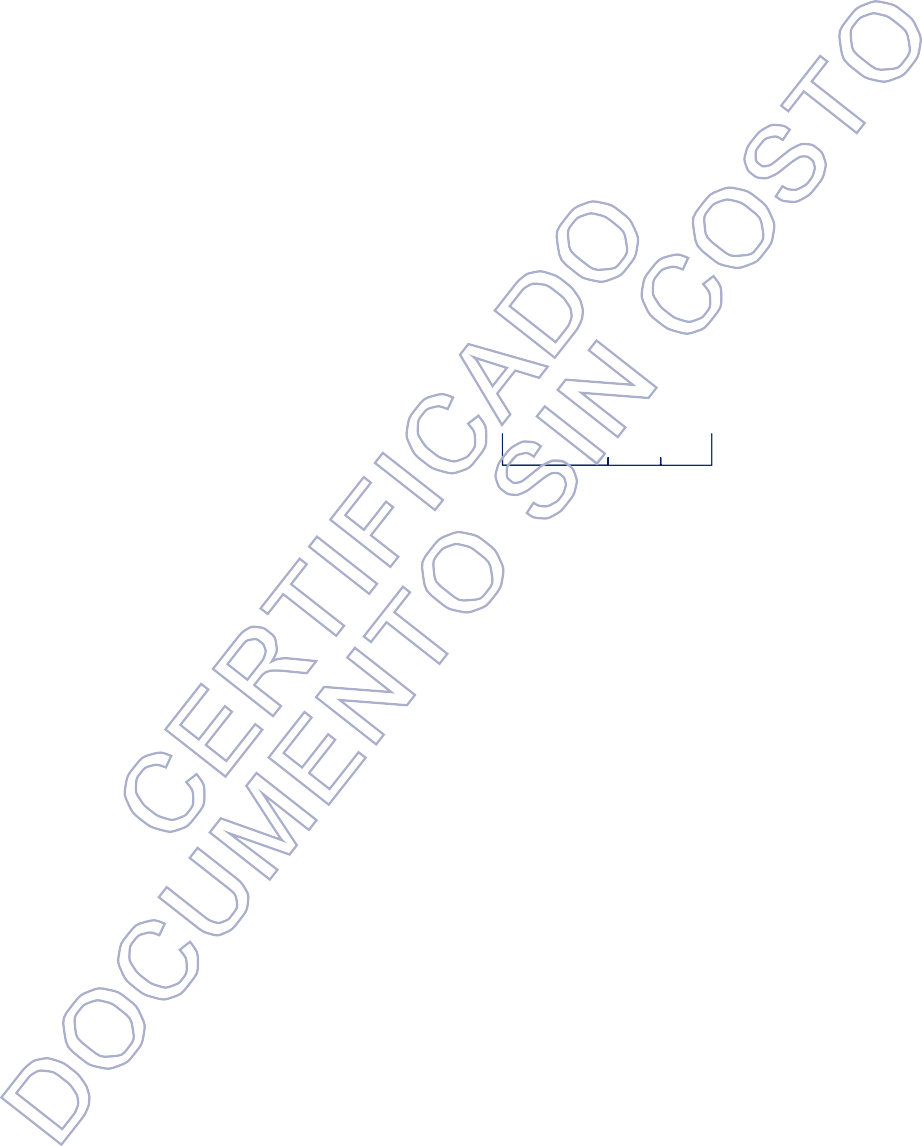 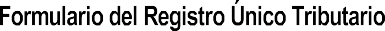 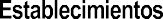 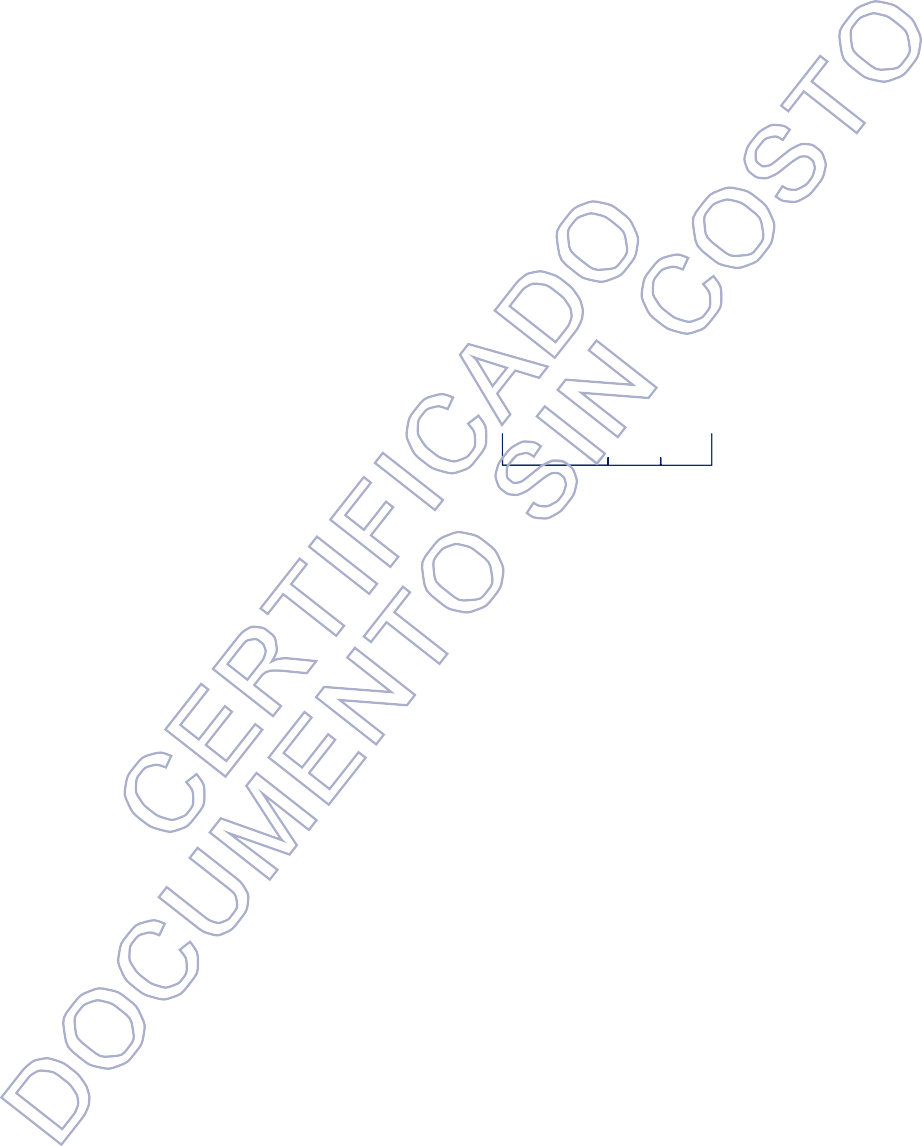 Nombre del establecimientoDepartamento	164. Ciudad/Municipio2165. Dirección166. Número de matrícula mercantil	167. Fecha de la matrícula mercantil168. Teléfono	169. Fecha de cierre160. Tipo de establecimiento	161. Actividad económica162. Nombre del establecimiento:163. Departamento	164. Ciudad/Municipio3165. Dirección166. Número de matrícula mercantil	167. Fecha de la matrícula mercantil168. Teléfono	169. Fecha de cierre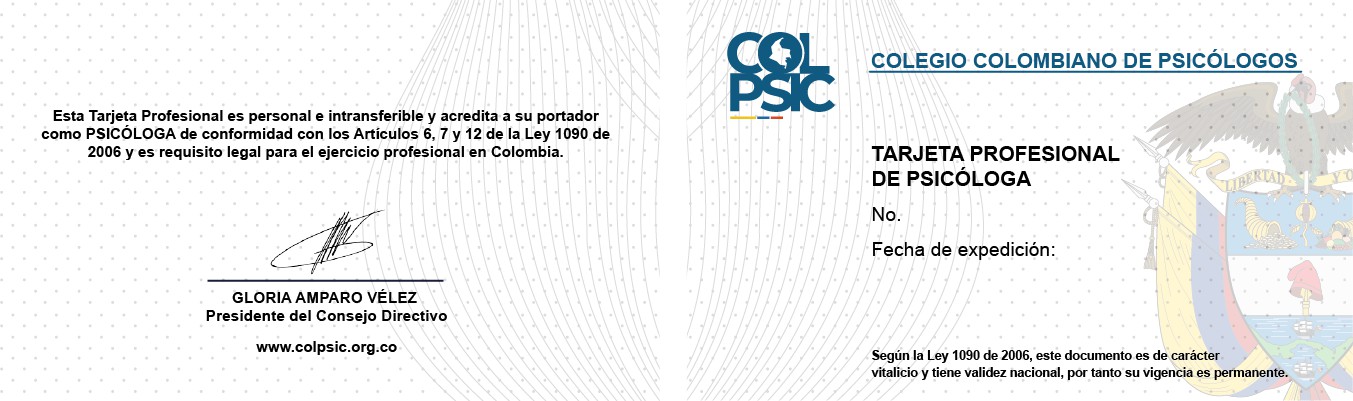 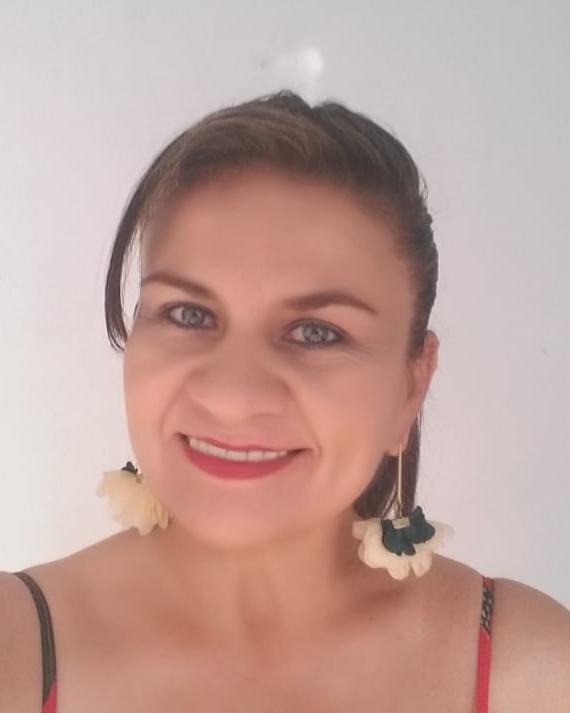 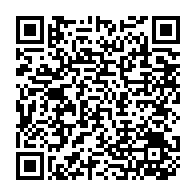 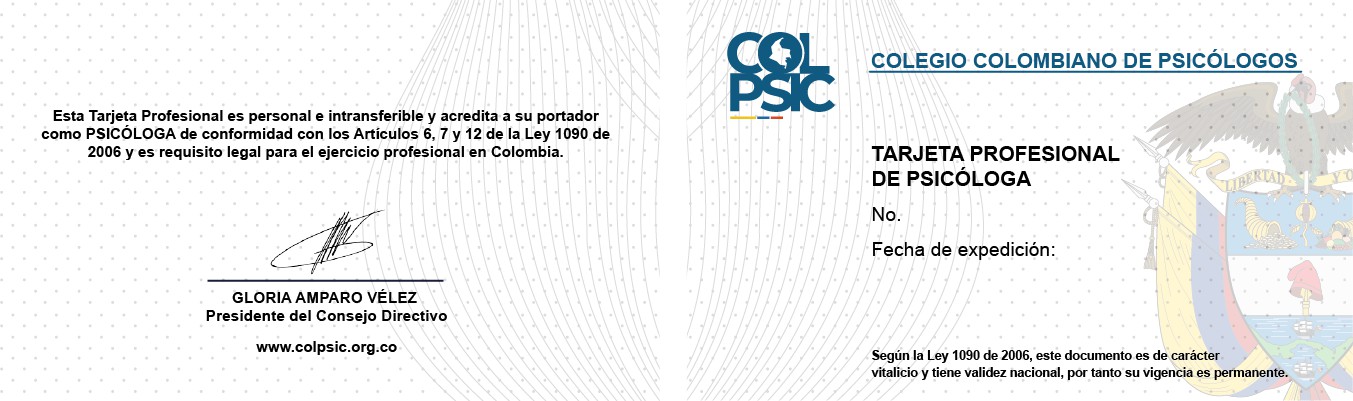 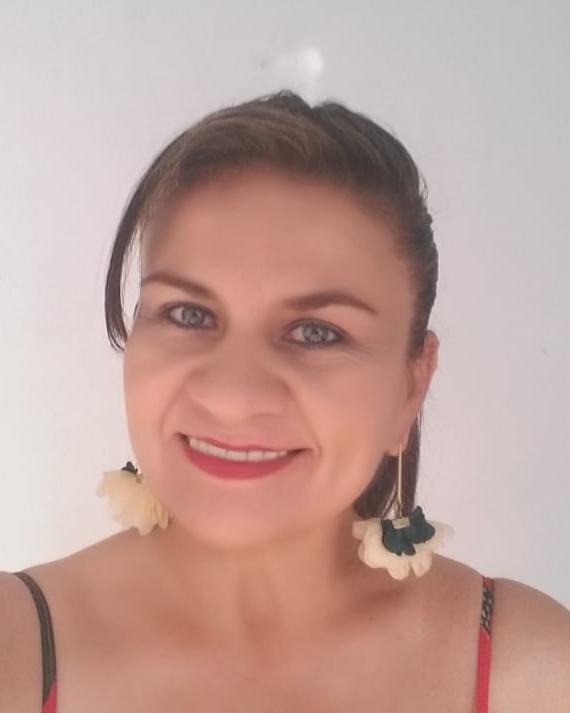 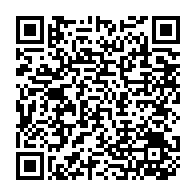 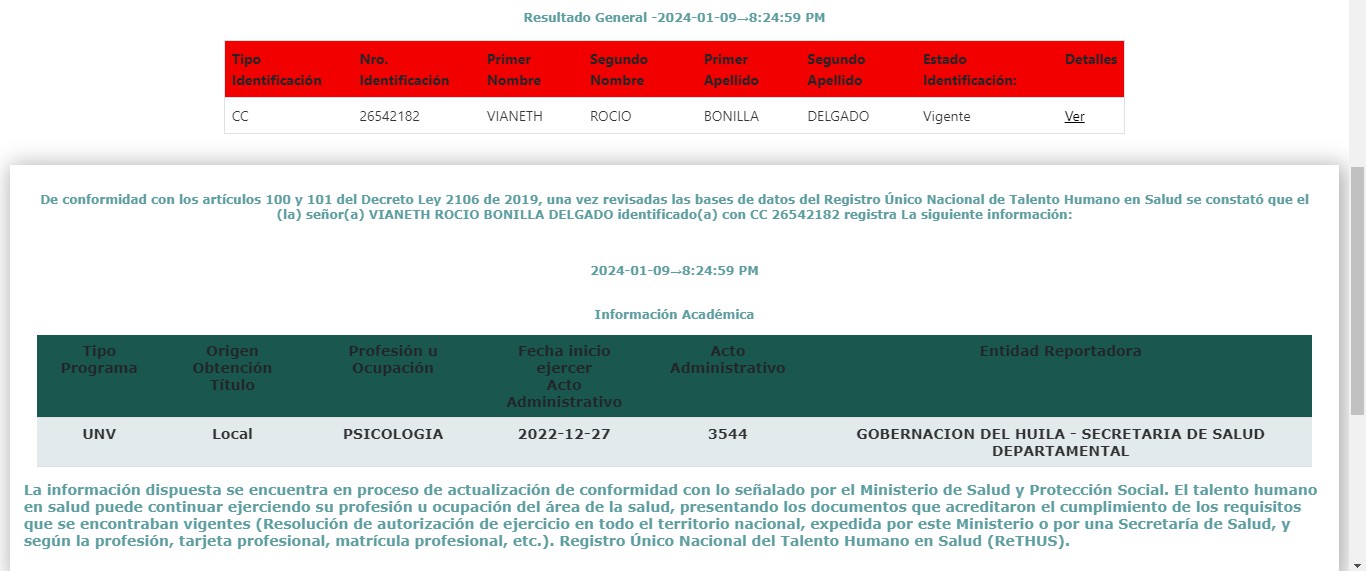 EDUCACIÓN BÁSICAEDUCACIÓN BÁSICAEDUCACIÓN BÁSICAEDUCACIÓN BÁSICAEDUCACIÓN BÁSICAEDUCACIÓN BÁSICAEDUCACIÓN BÁSICAEDUCACIÓN BÁSICAEDUCACIÓN BÁSICAEDUCACIÓN BÁSICAEDUCACIÓN BÁSICATÍTULO OBTENIDO: BACHILLER ACADEMICOTÍTULO OBTENIDO: BACHILLER ACADEMICOTÍTULO OBTENIDO: BACHILLER ACADEMICOTÍTULO OBTENIDO: BACHILLER ACADEMICOTÍTULO OBTENIDO: BACHILLER ACADEMICOPRIMARIAPRIMARIAPRIMARIAPRIMARIAPRIMARIASECUNDARIASECUNDARIASECUNDARIASECUNDARIAMEDIAMEDIAFECHA DE GRADOFECHA DE GRADOFECHA DE GRADOFECHA DE GRADOFECHA DE GRADO1o.2o.3o.4o.5o.6o.7o.8o.9o.10111o.2o.3o.4o.5o.6o.7o.8o.9o.1011MES1 2AÑO1 9 8 7IDIOMALO HABLALO HABLALO HABLALO LEELO LEELO LEELO ESCRIBELO ESCRIBELO ESCRIBEIDIOMARBMBRBMBRBMBINGLESXXXRELACIONE SU EXPERIENCIA LABORAL O DE PRESTACIÓN DE SERVICIOS EN ESTRICTO ORDEN CRONOLÓGICO COMENZANDO POR EL ACTUAL.RELACIONE SU EXPERIENCIA LABORAL O DE PRESTACIÓN DE SERVICIOS EN ESTRICTO ORDEN CRONOLÓGICO COMENZANDO POR EL ACTUAL.RELACIONE SU EXPERIENCIA LABORAL O DE PRESTACIÓN DE SERVICIOS EN ESTRICTO ORDEN CRONOLÓGICO COMENZANDO POR EL ACTUAL.RELACIONE SU EXPERIENCIA LABORAL O DE PRESTACIÓN DE SERVICIOS EN ESTRICTO ORDEN CRONOLÓGICO COMENZANDO POR EL ACTUAL.RELACIONE SU EXPERIENCIA LABORAL O DE PRESTACIÓN DE SERVICIOS EN ESTRICTO ORDEN CRONOLÓGICO COMENZANDO POR EL ACTUAL.RELACIONE SU EXPERIENCIA LABORAL O DE PRESTACIÓN DE SERVICIOS EN ESTRICTO ORDEN CRONOLÓGICO COMENZANDO POR EL ACTUAL.RELACIONE SU EXPERIENCIA LABORAL O DE PRESTACIÓN DE SERVICIOS EN ESTRICTO ORDEN CRONOLÓGICO COMENZANDO POR EL ACTUAL.RELACIONE SU EXPERIENCIA LABORAL O DE PRESTACIÓN DE SERVICIOS EN ESTRICTO ORDEN CRONOLÓGICO COMENZANDO POR EL ACTUAL.RELACIONE SU EXPERIENCIA LABORAL O DE PRESTACIÓN DE SERVICIOS EN ESTRICTO ORDEN CRONOLÓGICO COMENZANDO POR EL ACTUAL.RELACIONE SU EXPERIENCIA LABORAL O DE PRESTACIÓN DE SERVICIOS EN ESTRICTO ORDEN CRONOLÓGICO COMENZANDO POR EL ACTUAL.RELACIONE SU EXPERIENCIA LABORAL O DE PRESTACIÓN DE SERVICIOS EN ESTRICTO ORDEN CRONOLÓGICO COMENZANDO POR EL ACTUAL.RELACIONE SU EXPERIENCIA LABORAL O DE PRESTACIÓN DE SERVICIOS EN ESTRICTO ORDEN CRONOLÓGICO COMENZANDO POR EL ACTUAL.RELACIONE SU EXPERIENCIA LABORAL O DE PRESTACIÓN DE SERVICIOS EN ESTRICTO ORDEN CRONOLÓGICO COMENZANDO POR EL ACTUAL.RELACIONE SU EXPERIENCIA LABORAL O DE PRESTACIÓN DE SERVICIOS EN ESTRICTO ORDEN CRONOLÓGICO COMENZANDO POR EL ACTUAL.RELACIONE SU EXPERIENCIA LABORAL O DE PRESTACIÓN DE SERVICIOS EN ESTRICTO ORDEN CRONOLÓGICO COMENZANDO POR EL ACTUAL.RELACIONE SU EXPERIENCIA LABORAL O DE PRESTACIÓN DE SERVICIOS EN ESTRICTO ORDEN CRONOLÓGICO COMENZANDO POR EL ACTUAL.RELACIONE SU EXPERIENCIA LABORAL O DE PRESTACIÓN DE SERVICIOS EN ESTRICTO ORDEN CRONOLÓGICO COMENZANDO POR EL ACTUAL.RELACIONE SU EXPERIENCIA LABORAL O DE PRESTACIÓN DE SERVICIOS EN ESTRICTO ORDEN CRONOLÓGICO COMENZANDO POR EL ACTUAL.EMPLEO ACTUAL O CONTRATO VIGENTEEMPLEO ACTUAL O CONTRATO VIGENTEEMPLEO ACTUAL O CONTRATO VIGENTEEMPLEO ACTUAL O CONTRATO VIGENTEEMPLEO ACTUAL O CONTRATO VIGENTEEMPLEO ACTUAL O CONTRATO VIGENTEEMPLEO ACTUAL O CONTRATO VIGENTEEMPLEO ACTUAL O CONTRATO VIGENTEEMPLEO ACTUAL O CONTRATO VIGENTEEMPLEO ACTUAL O CONTRATO VIGENTEEMPLEO ACTUAL O CONTRATO VIGENTEEMPLEO ACTUAL O CONTRATO VIGENTEEMPLEO ACTUAL O CONTRATO VIGENTEEMPLEO ACTUAL O CONTRATO VIGENTEEMPLEO ACTUAL O CONTRATO VIGENTEEMPLEO ACTUAL O CONTRATO VIGENTEEMPLEO ACTUAL O CONTRATO VIGENTEEMPLEO ACTUAL O CONTRATO VIGENTEEMPRESA O ENTIDAD    RENACER MENTHAL (CONSULTORIO PSICOLOGICO)EMPRESA O ENTIDAD    RENACER MENTHAL (CONSULTORIO PSICOLOGICO)EMPRESA O ENTIDAD    RENACER MENTHAL (CONSULTORIO PSICOLOGICO)EMPRESA O ENTIDAD    RENACER MENTHAL (CONSULTORIO PSICOLOGICO)EMPRESA O ENTIDAD    RENACER MENTHAL (CONSULTORIO PSICOLOGICO)PÚBLICAPÚBLICAPRIVADAXPRIVADAXPRIVADAXPRIVADAXPAÍSCOLOMBIAPAÍSCOLOMBIAPAÍSCOLOMBIAPAÍSCOLOMBIAPAÍSCOLOMBIAPAÍSCOLOMBIAPAÍSCOLOMBIADEPARTAMENTO  HUILAMUNICIPIOPITAL HUILAMUNICIPIOPITAL HUILAMUNICIPIOPITAL HUILAMUNICIPIOPITAL HUILAMUNICIPIOPITAL HUILAMUNICIPIOPITAL HUILAMUNICIPIOPITAL HUILAMUNICIPIOPITAL HUILAMUNICIPIOPITAL HUILACORREO ELECTRÓNICO ENTIDADrenacermenthal@yahoo.comCORREO ELECTRÓNICO ENTIDADrenacermenthal@yahoo.comCORREO ELECTRÓNICO ENTIDADrenacermenthal@yahoo.comCORREO ELECTRÓNICO ENTIDADrenacermenthal@yahoo.comCORREO ELECTRÓNICO ENTIDADrenacermenthal@yahoo.comCORREO ELECTRÓNICO ENTIDADrenacermenthal@yahoo.comCORREO ELECTRÓNICO ENTIDADrenacermenthal@yahoo.comCORREO ELECTRÓNICO ENTIDADrenacermenthal@yahoo.comTELÉFONOS   321282422FECHA DE INGRESOFECHA DE INGRESOFECHA DE INGRESOFECHA DE INGRESOFECHA DE INGRESOFECHA DE INGRESOFECHA DE INGRESOFECHA DE INGRESOFECHA DE RETIROFECHA DE RETIROFECHA DE RETIROFECHA DE RETIROFECHA DE RETIROFECHA DE RETIROFECHA DE RETIROFECHA DE RETIROFECHA DE RETIROTELÉFONOS   321282422DÍA      	MESDÍA      	MESDÍA      	MESAÑODÍADÍADÍAMESAÑOCARGO O CONTRATO ACTUAL   PSICOLOGA PROPIETARIADEPENDENCIADEPENDENCIADEPENDENCIADEPENDENCIADEPENDENCIADEPENDENCIADEPENDENCIADEPENDENCIADIRECCIÓN PASAJE REAL LOCAL 203 PITAL HUILA COLOMBIADIRECCIÓN PASAJE REAL LOCAL 203 PITAL HUILA COLOMBIADIRECCIÓN PASAJE REAL LOCAL 203 PITAL HUILA COLOMBIADIRECCIÓN PASAJE REAL LOCAL 203 PITAL HUILA COLOMBIADIRECCIÓN PASAJE REAL LOCAL 203 PITAL HUILA COLOMBIADIRECCIÓN PASAJE REAL LOCAL 203 PITAL HUILA COLOMBIADIRECCIÓN PASAJE REAL LOCAL 203 PITAL HUILA COLOMBIADIRECCIÓN PASAJE REAL LOCAL 203 PITAL HUILA COLOMBIADIRECCIÓN PASAJE REAL LOCAL 203 PITAL HUILA COLOMBIAEMPLEO O CONTRATO ANTERIOREMPLEO O CONTRATO ANTERIOREMPLEO O CONTRATO ANTERIOREMPLEO O CONTRATO ANTERIOREMPLEO O CONTRATO ANTERIOREMPLEO O CONTRATO ANTERIOREMPLEO O CONTRATO ANTERIOREMPLEO O CONTRATO ANTERIOREMPLEO O CONTRATO ANTERIOREMPLEO O CONTRATO ANTERIOREMPLEO O CONTRATO ANTERIOREMPLEO O CONTRATO ANTERIOREMPLEO O CONTRATO ANTERIOREMPLEO O CONTRATO ANTERIOREMPLEO O CONTRATO ANTERIOREMPLEO O CONTRATO ANTERIOREMPLEO O CONTRATO ANTERIOREMPLEO O CONTRATO ANTERIOREMPRESA O ENTIDADGRUPO ASOCIATIVO AFECTO Y VIDAEMPRESA O ENTIDADGRUPO ASOCIATIVO AFECTO Y VIDAEMPRESA O ENTIDADGRUPO ASOCIATIVO AFECTO Y VIDAEMPRESA O ENTIDADGRUPO ASOCIATIVO AFECTO Y VIDAEMPRESA O ENTIDADGRUPO ASOCIATIVO AFECTO Y VIDAPÚBLICAPÚBLICAPRIVADAxPRIVADAxPRIVADAxPRIVADAxPAÍSCOLOMBIAPAÍSCOLOMBIAPAÍSCOLOMBIAPAÍSCOLOMBIAPAÍSCOLOMBIAPAÍSCOLOMBIAPAÍSCOLOMBIADEPARTAMENTOHUILAMUNICIPIOPITALMUNICIPIOPITALMUNICIPIOPITALMUNICIPIOPITALMUNICIPIOPITALMUNICIPIOPITALMUNICIPIOPITALMUNICIPIOPITALMUNICIPIOPITALCORREO ELECTRÓNICO ENTIDADafectoyvida@gmail.comCORREO ELECTRÓNICO ENTIDADafectoyvida@gmail.comCORREO ELECTRÓNICO ENTIDADafectoyvida@gmail.comCORREO ELECTRÓNICO ENTIDADafectoyvida@gmail.comCORREO ELECTRÓNICO ENTIDADafectoyvida@gmail.comCORREO ELECTRÓNICO ENTIDADafectoyvida@gmail.comCORREO ELECTRÓNICO ENTIDADafectoyvida@gmail.comCORREO ELECTRÓNICO ENTIDADafectoyvida@gmail.comTELÉFONOS3188343512FECHA DE INGRESOFECHA DE INGRESOFECHA DE INGRESOFECHA DE INGRESOFECHA DE INGRESOFECHA DE INGRESOFECHA DE INGRESOFECHA DE INGRESOFECHA DE RETIROFECHA DE RETIROFECHA DE RETIROFECHA DE RETIROFECHA DE RETIROFECHA DE RETIROFECHA DE RETIROFECHA DE RETIROFECHA DE RETIROTELÉFONOS3188343512DÍA	0 1 MESDÍA	0 1 MESDÍA	0 1 MES0 6AÑO2 0  2 22 0  2 2DÍADÍADÍA1 5MES1 2AÑO2 0 2 2CARGO O CONTRATO ACTUALAPOYO PSICOSOCIALDEPENDENCIACDI-DIMFDEPENDENCIACDI-DIMFDEPENDENCIACDI-DIMFDEPENDENCIACDI-DIMFDEPENDENCIACDI-DIMFDEPENDENCIACDI-DIMFDEPENDENCIACDI-DIMFDEPENDENCIACDI-DIMFDIRECCIÓNCalle 2 No. 4-17 Barrio ciudad JardínDIRECCIÓNCalle 2 No. 4-17 Barrio ciudad JardínDIRECCIÓNCalle 2 No. 4-17 Barrio ciudad JardínDIRECCIÓNCalle 2 No. 4-17 Barrio ciudad JardínDIRECCIÓNCalle 2 No. 4-17 Barrio ciudad JardínDIRECCIÓNCalle 2 No. 4-17 Barrio ciudad JardínDIRECCIÓNCalle 2 No. 4-17 Barrio ciudad JardínDIRECCIÓNCalle 2 No. 4-17 Barrio ciudad JardínDIRECCIÓNCalle 2 No. 4-17 Barrio ciudad JardínEMPLEO O CONTRATO ANTERIOREMPLEO O CONTRATO ANTERIOREMPLEO O CONTRATO ANTERIOREMPLEO O CONTRATO ANTERIOREMPLEO O CONTRATO ANTERIOREMPLEO O CONTRATO ANTERIOREMPLEO O CONTRATO ANTERIOREMPLEO O CONTRATO ANTERIOREMPLEO O CONTRATO ANTERIOREMPLEO O CONTRATO ANTERIOREMPLEO O CONTRATO ANTERIOREMPLEO O CONTRATO ANTERIOREMPLEO O CONTRATO ANTERIOREMPLEO O CONTRATO ANTERIOREMPLEO O CONTRATO ANTERIOREMPLEO O CONTRATO ANTERIOREMPLEO O CONTRATO ANTERIOREMPLEO O CONTRATO ANTERIOREMPRESA O ENTIDADGRUPO ASOCIATIVO AFECTO Y VIDAEMPRESA O ENTIDADGRUPO ASOCIATIVO AFECTO Y VIDAEMPRESA O ENTIDADGRUPO ASOCIATIVO AFECTO Y VIDAEMPRESA O ENTIDADGRUPO ASOCIATIVO AFECTO Y VIDAEMPRESA O ENTIDADGRUPO ASOCIATIVO AFECTO Y VIDAPÚBLICAPÚBLICAPRIVADAxPRIVADAxPRIVADAxPRIVADAxPAÍSCOLOMBIAPAÍSCOLOMBIAPAÍSCOLOMBIAPAÍSCOLOMBIAPAÍSCOLOMBIAPAÍSCOLOMBIAPAÍSCOLOMBIADEPARTAMENTOHUILAMUNICIPIOPITALMUNICIPIOPITALMUNICIPIOPITALMUNICIPIOPITALMUNICIPIOPITALMUNICIPIOPITALMUNICIPIOPITALMUNICIPIOPITALMUNICIPIOPITALCORREO ELECTRÓNICO ENTIDADafectoyvida@gmail.comCORREO ELECTRÓNICO ENTIDADafectoyvida@gmail.comCORREO ELECTRÓNICO ENTIDADafectoyvida@gmail.comCORREO ELECTRÓNICO ENTIDADafectoyvida@gmail.comCORREO ELECTRÓNICO ENTIDADafectoyvida@gmail.comCORREO ELECTRÓNICO ENTIDADafectoyvida@gmail.comCORREO ELECTRÓNICO ENTIDADafectoyvida@gmail.comCORREO ELECTRÓNICO ENTIDADafectoyvida@gmail.comTELÉFONOS3188343512FECHA DE INGRESOFECHA DE INGRESOFECHA DE INGRESOFECHA DE INGRESOFECHA DE INGRESOFECHA DE INGRESOFECHA DE INGRESOFECHA DE INGRESOFECHA DE RETIROFECHA DE RETIROFECHA DE RETIROFECHA DE RETIROFECHA DE RETIROFECHA DE RETIROFECHA DE RETIROFECHA DE RETIROFECHA DE RETIROTELÉFONOS3188343512DÍA0 1MES0 2AÑO2 0 2 22 0 2 2DÍADÍADÍA3 0MES0 4AÑO2 0 2 2CARGO O CONTRATO ACTUALAPOYO PSICOSOCIALDEPENDENCIACDI-DIMFDEPENDENCIACDI-DIMFDEPENDENCIACDI-DIMFDEPENDENCIACDI-DIMFDEPENDENCIACDI-DIMFDEPENDENCIACDI-DIMFDEPENDENCIACDI-DIMFDEPENDENCIACDI-DIMFDIRECCIÓNCalle 2 No. 4-17 Barrio ciudad JardínDIRECCIÓNCalle 2 No. 4-17 Barrio ciudad JardínDIRECCIÓNCalle 2 No. 4-17 Barrio ciudad JardínDIRECCIÓNCalle 2 No. 4-17 Barrio ciudad JardínDIRECCIÓNCalle 2 No. 4-17 Barrio ciudad JardínDIRECCIÓNCalle 2 No. 4-17 Barrio ciudad JardínDIRECCIÓNCalle 2 No. 4-17 Barrio ciudad JardínDIRECCIÓNCalle 2 No. 4-17 Barrio ciudad JardínDIRECCIÓNCalle 2 No. 4-17 Barrio ciudad JardínEMPLEO O CONTRATO ANTERIOREMPLEO O CONTRATO ANTERIOREMPLEO O CONTRATO ANTERIOREMPLEO O CONTRATO ANTERIOREMPLEO O CONTRATO ANTERIOREMPLEO O CONTRATO ANTERIOREMPLEO O CONTRATO ANTERIOREMPLEO O CONTRATO ANTERIOREMPLEO O CONTRATO ANTERIOREMPLEO O CONTRATO ANTERIOREMPLEO O CONTRATO ANTERIOREMPLEO O CONTRATO ANTERIOREMPLEO O CONTRATO ANTERIOREMPLEO O CONTRATO ANTERIOREMPLEO O CONTRATO ANTERIOREMPLEO O CONTRATO ANTERIOREMPLEO O CONTRATO ANTERIOREMPLEO O CONTRATO ANTERIOREMPRESA O ENTIDADGRUPO ASOCIATIVO AFECTO Y VIDAEMPRESA O ENTIDADGRUPO ASOCIATIVO AFECTO Y VIDAEMPRESA O ENTIDADGRUPO ASOCIATIVO AFECTO Y VIDAEMPRESA O ENTIDADGRUPO ASOCIATIVO AFECTO Y VIDAEMPRESA O ENTIDADGRUPO ASOCIATIVO AFECTO Y VIDAPÚBLICAPÚBLICAPRIVADAxPRIVADAxPRIVADAxPRIVADAxPAÍSCOLOMBIAPAÍSCOLOMBIAPAÍSCOLOMBIAPAÍSCOLOMBIAPAÍSCOLOMBIAPAÍSCOLOMBIAPAÍSCOLOMBIADEPARTAMENTOHUILAMUNICIPIOPITALMUNICIPIOPITALMUNICIPIOPITALMUNICIPIOPITALMUNICIPIOPITALMUNICIPIOPITALMUNICIPIOPITALMUNICIPIOPITALMUNICIPIOPITALCORREO ELECTRÓNICO ENTIDADafectoyvida@gmail.comCORREO ELECTRÓNICO ENTIDADafectoyvida@gmail.comCORREO ELECTRÓNICO ENTIDADafectoyvida@gmail.comCORREO ELECTRÓNICO ENTIDADafectoyvida@gmail.comCORREO ELECTRÓNICO ENTIDADafectoyvida@gmail.comCORREO ELECTRÓNICO ENTIDADafectoyvida@gmail.comCORREO ELECTRÓNICO ENTIDADafectoyvida@gmail.comCORREO ELECTRÓNICO ENTIDADafectoyvida@gmail.comTELÉFONOS3188343512FECHA DE INGRESOFECHA DE INGRESOFECHA DE INGRESOFECHA DE INGRESOFECHA DE INGRESOFECHA DE INGRESOFECHA DE INGRESOFECHA DE INGRESOFECHA DE RETIROFECHA DE RETIROFECHA DE RETIROFECHA DE RETIROFECHA DE RETIROFECHA DE RETIROFECHA DE RETIROFECHA DE RETIROFECHA DE RETIROTELÉFONOS3188343512DÍA  0 1  MESDÍA  0 1  MESDÍA  0 1  MES0 7AÑO2 0 2 12 0 2 1DÍADÍADÍA3 1MES1 2AÑO2 0 2 1CARGO O CONTRATO ACTUALAPOYO PSICOSOCIALDEPENDENCIACDI-DIMFDEPENDENCIACDI-DIMFDEPENDENCIACDI-DIMFDEPENDENCIACDI-DIMFDEPENDENCIACDI-DIMFDEPENDENCIACDI-DIMFDEPENDENCIACDI-DIMFDEPENDENCIACDI-DIMFDIRECCIÓNCalle 2 No. 4-17 Barrio ciudad JardínDIRECCIÓNCalle 2 No. 4-17 Barrio ciudad JardínDIRECCIÓNCalle 2 No. 4-17 Barrio ciudad JardínDIRECCIÓNCalle 2 No. 4-17 Barrio ciudad JardínDIRECCIÓNCalle 2 No. 4-17 Barrio ciudad JardínDIRECCIÓNCalle 2 No. 4-17 Barrio ciudad JardínDIRECCIÓNCalle 2 No. 4-17 Barrio ciudad JardínDIRECCIÓNCalle 2 No. 4-17 Barrio ciudad JardínDIRECCIÓNCalle 2 No. 4-17 Barrio ciudad JardínRELACIONE SU EXPERIENCIA LABORAL O DE PRESTACIÓN DE SERVICIOS EN ESTRICTO ORDEN CRONOLÓGICO COMENZANDO POR EL ACTUAL.RELACIONE SU EXPERIENCIA LABORAL O DE PRESTACIÓN DE SERVICIOS EN ESTRICTO ORDEN CRONOLÓGICO COMENZANDO POR EL ACTUAL.RELACIONE SU EXPERIENCIA LABORAL O DE PRESTACIÓN DE SERVICIOS EN ESTRICTO ORDEN CRONOLÓGICO COMENZANDO POR EL ACTUAL.RELACIONE SU EXPERIENCIA LABORAL O DE PRESTACIÓN DE SERVICIOS EN ESTRICTO ORDEN CRONOLÓGICO COMENZANDO POR EL ACTUAL.RELACIONE SU EXPERIENCIA LABORAL O DE PRESTACIÓN DE SERVICIOS EN ESTRICTO ORDEN CRONOLÓGICO COMENZANDO POR EL ACTUAL.RELACIONE SU EXPERIENCIA LABORAL O DE PRESTACIÓN DE SERVICIOS EN ESTRICTO ORDEN CRONOLÓGICO COMENZANDO POR EL ACTUAL.RELACIONE SU EXPERIENCIA LABORAL O DE PRESTACIÓN DE SERVICIOS EN ESTRICTO ORDEN CRONOLÓGICO COMENZANDO POR EL ACTUAL.RELACIONE SU EXPERIENCIA LABORAL O DE PRESTACIÓN DE SERVICIOS EN ESTRICTO ORDEN CRONOLÓGICO COMENZANDO POR EL ACTUAL.RELACIONE SU EXPERIENCIA LABORAL O DE PRESTACIÓN DE SERVICIOS EN ESTRICTO ORDEN CRONOLÓGICO COMENZANDO POR EL ACTUAL.RELACIONE SU EXPERIENCIA LABORAL O DE PRESTACIÓN DE SERVICIOS EN ESTRICTO ORDEN CRONOLÓGICO COMENZANDO POR EL ACTUAL.RELACIONE SU EXPERIENCIA LABORAL O DE PRESTACIÓN DE SERVICIOS EN ESTRICTO ORDEN CRONOLÓGICO COMENZANDO POR EL ACTUAL.RELACIONE SU EXPERIENCIA LABORAL O DE PRESTACIÓN DE SERVICIOS EN ESTRICTO ORDEN CRONOLÓGICO COMENZANDO POR EL ACTUAL.RELACIONE SU EXPERIENCIA LABORAL O DE PRESTACIÓN DE SERVICIOS EN ESTRICTO ORDEN CRONOLÓGICO COMENZANDO POR EL ACTUAL.RELACIONE SU EXPERIENCIA LABORAL O DE PRESTACIÓN DE SERVICIOS EN ESTRICTO ORDEN CRONOLÓGICO COMENZANDO POR EL ACTUAL.RELACIONE SU EXPERIENCIA LABORAL O DE PRESTACIÓN DE SERVICIOS EN ESTRICTO ORDEN CRONOLÓGICO COMENZANDO POR EL ACTUAL.RELACIONE SU EXPERIENCIA LABORAL O DE PRESTACIÓN DE SERVICIOS EN ESTRICTO ORDEN CRONOLÓGICO COMENZANDO POR EL ACTUAL.RELACIONE SU EXPERIENCIA LABORAL O DE PRESTACIÓN DE SERVICIOS EN ESTRICTO ORDEN CRONOLÓGICO COMENZANDO POR EL ACTUAL.RELACIONE SU EXPERIENCIA LABORAL O DE PRESTACIÓN DE SERVICIOS EN ESTRICTO ORDEN CRONOLÓGICO COMENZANDO POR EL ACTUAL.RELACIONE SU EXPERIENCIA LABORAL O DE PRESTACIÓN DE SERVICIOS EN ESTRICTO ORDEN CRONOLÓGICO COMENZANDO POR EL ACTUAL.RELACIONE SU EXPERIENCIA LABORAL O DE PRESTACIÓN DE SERVICIOS EN ESTRICTO ORDEN CRONOLÓGICO COMENZANDO POR EL ACTUAL.RELACIONE SU EXPERIENCIA LABORAL O DE PRESTACIÓN DE SERVICIOS EN ESTRICTO ORDEN CRONOLÓGICO COMENZANDO POR EL ACTUAL.RELACIONE SU EXPERIENCIA LABORAL O DE PRESTACIÓN DE SERVICIOS EN ESTRICTO ORDEN CRONOLÓGICO COMENZANDO POR EL ACTUAL.RELACIONE SU EXPERIENCIA LABORAL O DE PRESTACIÓN DE SERVICIOS EN ESTRICTO ORDEN CRONOLÓGICO COMENZANDO POR EL ACTUAL.RELACIONE SU EXPERIENCIA LABORAL O DE PRESTACIÓN DE SERVICIOS EN ESTRICTO ORDEN CRONOLÓGICO COMENZANDO POR EL ACTUAL.RELACIONE SU EXPERIENCIA LABORAL O DE PRESTACIÓN DE SERVICIOS EN ESTRICTO ORDEN CRONOLÓGICO COMENZANDO POR EL ACTUAL.EMPLEO ACTUAL O CONTRATO VIGENTEEMPLEO ACTUAL O CONTRATO VIGENTEEMPLEO ACTUAL O CONTRATO VIGENTEEMPLEO ACTUAL O CONTRATO VIGENTEEMPLEO ACTUAL O CONTRATO VIGENTEEMPLEO ACTUAL O CONTRATO VIGENTEEMPLEO ACTUAL O CONTRATO VIGENTEEMPLEO ACTUAL O CONTRATO VIGENTEEMPLEO ACTUAL O CONTRATO VIGENTEEMPLEO ACTUAL O CONTRATO VIGENTEEMPLEO ACTUAL O CONTRATO VIGENTEEMPLEO ACTUAL O CONTRATO VIGENTEEMPLEO ACTUAL O CONTRATO VIGENTEEMPLEO ACTUAL O CONTRATO VIGENTEEMPLEO ACTUAL O CONTRATO VIGENTEEMPLEO ACTUAL O CONTRATO VIGENTEEMPLEO ACTUAL O CONTRATO VIGENTEEMPLEO ACTUAL O CONTRATO VIGENTEEMPLEO ACTUAL O CONTRATO VIGENTEEMPLEO ACTUAL O CONTRATO VIGENTEEMPLEO ACTUAL O CONTRATO VIGENTEEMPLEO ACTUAL O CONTRATO VIGENTEEMPLEO ACTUAL O CONTRATO VIGENTEEMPLEO ACTUAL O CONTRATO VIGENTEEMPLEO ACTUAL O CONTRATO VIGENTEEMPRESA O ENTIDADEMPRESA O ENTIDADEMPRESA O ENTIDADEMPRESA O ENTIDADEMPRESA O ENTIDADEMPRESA O ENTIDADEMPRESA O ENTIDADPÚBLICAPÚBLICAPRIVADAPRIVADAPRIVADAPRIVADAPAÍSPAÍSPAÍSPAÍSPAÍSPAÍSPAÍSPAÍSPAÍSPAÍSPAÍSPAÍSDEPARTAMENTOMUNICIPIOMUNICIPIOMUNICIPIOMUNICIPIOMUNICIPIOMUNICIPIOMUNICIPIOMUNICIPIOMUNICIPIOMUNICIPIOMUNICIPIOCORREO ELECTRÓNICO ENTIDADCORREO ELECTRÓNICO ENTIDADCORREO ELECTRÓNICO ENTIDADCORREO ELECTRÓNICO ENTIDADCORREO ELECTRÓNICO ENTIDADCORREO ELECTRÓNICO ENTIDADCORREO ELECTRÓNICO ENTIDADCORREO ELECTRÓNICO ENTIDADCORREO ELECTRÓNICO ENTIDADCORREO ELECTRÓNICO ENTIDADCORREO ELECTRÓNICO ENTIDADCORREO ELECTRÓNICO ENTIDADCORREO ELECTRÓNICO ENTIDADTELÉFONOSFECHA DE INGRESOFECHA DE INGRESOFECHA DE INGRESOFECHA DE INGRESOFECHA DE INGRESOFECHA DE INGRESOFECHA DE INGRESOFECHA DE INGRESOFECHA DE INGRESOFECHA DE INGRESOFECHA DE RETIROFECHA DE RETIROFECHA DE RETIROFECHA DE RETIROFECHA DE RETIROFECHA DE RETIROFECHA DE RETIROFECHA DE RETIROFECHA DE RETIROFECHA DE RETIROFECHA DE RETIROFECHA DE RETIROFECHA DE RETIROFECHA DE RETIROTELÉFONOSDÍAMESMESAÑODÍADÍAMESMESAÑOAÑOCARGO O CONTRATODEPENDENCIADEPENDENCIADEPENDENCIADEPENDENCIADEPENDENCIADEPENDENCIADEPENDENCIADEPENDENCIADEPENDENCIADEPENDENCIADIRECCIÓNDIRECCIÓNDIRECCIÓNDIRECCIÓNDIRECCIÓNDIRECCIÓNDIRECCIÓNDIRECCIÓNDIRECCIÓNDIRECCIÓNDIRECCIÓNDIRECCIÓNDIRECCIÓNDIRECCIÓNEMPLEO O CONTRATO ANTERIOREMPLEO O CONTRATO ANTERIOREMPLEO O CONTRATO ANTERIOREMPLEO O CONTRATO ANTERIOREMPLEO O CONTRATO ANTERIOREMPLEO O CONTRATO ANTERIOREMPLEO O CONTRATO ANTERIOREMPLEO O CONTRATO ANTERIOREMPLEO O CONTRATO ANTERIOREMPLEO O CONTRATO ANTERIOREMPLEO O CONTRATO ANTERIOREMPLEO O CONTRATO ANTERIOREMPLEO O CONTRATO ANTERIOREMPLEO O CONTRATO ANTERIOREMPLEO O CONTRATO ANTERIOREMPLEO O CONTRATO ANTERIOREMPLEO O CONTRATO ANTERIOREMPLEO O CONTRATO ANTERIOREMPLEO O CONTRATO ANTERIOREMPLEO O CONTRATO ANTERIOREMPLEO O CONTRATO ANTERIOREMPLEO O CONTRATO ANTERIOREMPLEO O CONTRATO ANTERIOREMPLEO O CONTRATO ANTERIOREMPLEO O CONTRATO ANTERIOREMPRESA O ENTIDADCOLEGIO COOPERATIVO DOMINGO SAVIOEMPRESA O ENTIDADCOLEGIO COOPERATIVO DOMINGO SAVIOEMPRESA O ENTIDADCOLEGIO COOPERATIVO DOMINGO SAVIOEMPRESA O ENTIDADCOLEGIO COOPERATIVO DOMINGO SAVIOEMPRESA O ENTIDADCOLEGIO COOPERATIVO DOMINGO SAVIOEMPRESA O ENTIDADCOLEGIO COOPERATIVO DOMINGO SAVIOEMPRESA O ENTIDADCOLEGIO COOPERATIVO DOMINGO SAVIOPÚBLICAPÚBLICAPRIVADAXPRIVADAXPRIVADAXPRIVADAXPAÍSCOLOMBIAPAÍSCOLOMBIAPAÍSCOLOMBIAPAÍSCOLOMBIAPAÍSCOLOMBIAPAÍSCOLOMBIAPAÍSCOLOMBIAPAÍSCOLOMBIAPAÍSCOLOMBIAPAÍSCOLOMBIAPAÍSCOLOMBIAPAÍSCOLOMBIADEPARTAMENTOHUILAMUNICIPIOPITALMUNICIPIOPITALMUNICIPIOPITALMUNICIPIOPITALMUNICIPIOPITALMUNICIPIOPITALMUNICIPIOPITALMUNICIPIOPITALMUNICIPIOPITALMUNICIPIOPITALMUNICIPIOPITALCORREO ELECTRÓNICO ENTIDADcocodosapital@yahoo.esCORREO ELECTRÓNICO ENTIDADcocodosapital@yahoo.esCORREO ELECTRÓNICO ENTIDADcocodosapital@yahoo.esCORREO ELECTRÓNICO ENTIDADcocodosapital@yahoo.esCORREO ELECTRÓNICO ENTIDADcocodosapital@yahoo.esCORREO ELECTRÓNICO ENTIDADcocodosapital@yahoo.esCORREO ELECTRÓNICO ENTIDADcocodosapital@yahoo.esCORREO ELECTRÓNICO ENTIDADcocodosapital@yahoo.esCORREO ELECTRÓNICO ENTIDADcocodosapital@yahoo.esCORREO ELECTRÓNICO ENTIDADcocodosapital@yahoo.esCORREO ELECTRÓNICO ENTIDADcocodosapital@yahoo.esCORREO ELECTRÓNICO ENTIDADcocodosapital@yahoo.esCORREO ELECTRÓNICO ENTIDADcocodosapital@yahoo.esTELÉFONOS3105722902FECHA DE INGRESOFECHA DE INGRESOFECHA DE INGRESOFECHA DE INGRESOFECHA DE INGRESOFECHA DE INGRESOFECHA DE INGRESOFECHA DE INGRESOFECHA DE INGRESOFECHA DE INGRESOFECHA DE RETIROFECHA DE RETIROFECHA DE RETIROFECHA DE RETIROFECHA DE RETIROFECHA DE RETIROFECHA DE RETIROFECHA DE RETIROFECHA DE RETIROFECHA DE RETIROFECHA DE RETIROFECHA DE RETIROFECHA DE RETIROFECHA DE RETIROTELÉFONOS3105722902DÍADÍA3 03 0MES0 1AÑO2 0 1 72 0 1 7DÍADÍADÍA3 03 0MESMES1 11 1AÑOAÑO2 0 1 82 0 1 8CARGO O CONTRATOPSICOLOGADEPENDENCIAPSICOLOGIADEPENDENCIAPSICOLOGIADEPENDENCIAPSICOLOGIADEPENDENCIAPSICOLOGIADEPENDENCIAPSICOLOGIADEPENDENCIAPSICOLOGIADEPENDENCIAPSICOLOGIADEPENDENCIAPSICOLOGIADEPENDENCIAPSICOLOGIADEPENDENCIAPSICOLOGIADIRECCIÓNCalle 5 No. 5-172DIRECCIÓNCalle 5 No. 5-172DIRECCIÓNCalle 5 No. 5-172DIRECCIÓNCalle 5 No. 5-172DIRECCIÓNCalle 5 No. 5-172DIRECCIÓNCalle 5 No. 5-172DIRECCIÓNCalle 5 No. 5-172DIRECCIÓNCalle 5 No. 5-172DIRECCIÓNCalle 5 No. 5-172DIRECCIÓNCalle 5 No. 5-172DIRECCIÓNCalle 5 No. 5-172DIRECCIÓNCalle 5 No. 5-172DIRECCIÓNCalle 5 No. 5-172DIRECCIÓNCalle 5 No. 5-172EMPLEO O CONTRATO ANTERIOREMPLEO O CONTRATO ANTERIOREMPLEO O CONTRATO ANTERIOREMPLEO O CONTRATO ANTERIOREMPLEO O CONTRATO ANTERIOREMPLEO O CONTRATO ANTERIOREMPLEO O CONTRATO ANTERIOREMPLEO O CONTRATO ANTERIOREMPLEO O CONTRATO ANTERIOREMPLEO O CONTRATO ANTERIOREMPLEO O CONTRATO ANTERIOREMPLEO O CONTRATO ANTERIOREMPLEO O CONTRATO ANTERIOREMPLEO O CONTRATO ANTERIOREMPLEO O CONTRATO ANTERIOREMPLEO O CONTRATO ANTERIOREMPLEO O CONTRATO ANTERIOREMPLEO O CONTRATO ANTERIOREMPLEO O CONTRATO ANTERIOREMPLEO O CONTRATO ANTERIOREMPLEO O CONTRATO ANTERIOREMPLEO O CONTRATO ANTERIOREMPLEO O CONTRATO ANTERIOREMPLEO O CONTRATO ANTERIOREMPLEO O CONTRATO ANTERIOREMPRESA O ENTIDADCOLEGIO COOPERATIVO DOMINGO SAVIOEMPRESA O ENTIDADCOLEGIO COOPERATIVO DOMINGO SAVIOEMPRESA O ENTIDADCOLEGIO COOPERATIVO DOMINGO SAVIOEMPRESA O ENTIDADCOLEGIO COOPERATIVO DOMINGO SAVIOEMPRESA O ENTIDADCOLEGIO COOPERATIVO DOMINGO SAVIOEMPRESA O ENTIDADCOLEGIO COOPERATIVO DOMINGO SAVIOEMPRESA O ENTIDADCOLEGIO COOPERATIVO DOMINGO SAVIOPÚBLICAPÚBLICAPRIVADAPRIVADAPRIVADAPRIVADAPAÍSCOLOMBIAPAÍSCOLOMBIAPAÍSCOLOMBIAPAÍSCOLOMBIAPAÍSCOLOMBIAPAÍSCOLOMBIAPAÍSCOLOMBIAPAÍSCOLOMBIAPAÍSCOLOMBIAPAÍSCOLOMBIAPAÍSCOLOMBIAPAÍSCOLOMBIADEPARTAMENTOHUILAMUNICIPIOPITALMUNICIPIOPITALMUNICIPIOPITALMUNICIPIOPITALMUNICIPIOPITALMUNICIPIOPITALMUNICIPIOPITALMUNICIPIOPITALMUNICIPIOPITALMUNICIPIOPITALMUNICIPIOPITALCORREO ELECTRÓNICO ENTIDADcocodosapital@yahoo.esCORREO ELECTRÓNICO ENTIDADcocodosapital@yahoo.esCORREO ELECTRÓNICO ENTIDADcocodosapital@yahoo.esCORREO ELECTRÓNICO ENTIDADcocodosapital@yahoo.esCORREO ELECTRÓNICO ENTIDADcocodosapital@yahoo.esCORREO ELECTRÓNICO ENTIDADcocodosapital@yahoo.esCORREO ELECTRÓNICO ENTIDADcocodosapital@yahoo.esCORREO ELECTRÓNICO ENTIDADcocodosapital@yahoo.esCORREO ELECTRÓNICO ENTIDADcocodosapital@yahoo.esCORREO ELECTRÓNICO ENTIDADcocodosapital@yahoo.esCORREO ELECTRÓNICO ENTIDADcocodosapital@yahoo.esCORREO ELECTRÓNICO ENTIDADcocodosapital@yahoo.esCORREO ELECTRÓNICO ENTIDADcocodosapital@yahoo.esTELÉFONOS3105722902FECHA DE INGRESOFECHA DE INGRESOFECHA DE INGRESOFECHA DE INGRESOFECHA DE INGRESOFECHA DE INGRESOFECHA DE INGRESOFECHA DE INGRESOFECHA DE INGRESOFECHA DE INGRESOFECHA DE RETIROFECHA DE RETIROFECHA DE RETIROFECHA DE RETIROFECHA DE RETIROFECHA DE RETIROFECHA DE RETIROFECHA DE RETIROFECHA DE RETIROFECHA DE RETIROFECHA DE RETIROFECHA DE RETIROFECHA DE RETIROFECHA DE RETIROTELÉFONOS3105722902DÍADÍA0 50 5MES0 1AÑO2 0 1 02 0 1 0DÍADÍADÍA2 42 4MESMES0 90 9AÑOAÑO2 0 1 92 0 1 9CARGO O CONTRATOGERENTE COOPERATIVADEPENDENCIAADMINISTRATIVADEPENDENCIAADMINISTRATIVADEPENDENCIAADMINISTRATIVADEPENDENCIAADMINISTRATIVADEPENDENCIAADMINISTRATIVADEPENDENCIAADMINISTRATIVADEPENDENCIAADMINISTRATIVADEPENDENCIAADMINISTRATIVADEPENDENCIAADMINISTRATIVADEPENDENCIAADMINISTRATIVADIRECCIÓNCalle 5 No. 5-172DIRECCIÓNCalle 5 No. 5-172DIRECCIÓNCalle 5 No. 5-172DIRECCIÓNCalle 5 No. 5-172DIRECCIÓNCalle 5 No. 5-172DIRECCIÓNCalle 5 No. 5-172DIRECCIÓNCalle 5 No. 5-172DIRECCIÓNCalle 5 No. 5-172DIRECCIÓNCalle 5 No. 5-172DIRECCIÓNCalle 5 No. 5-172DIRECCIÓNCalle 5 No. 5-172DIRECCIÓNCalle 5 No. 5-172DIRECCIÓNCalle 5 No. 5-172DIRECCIÓNCalle 5 No. 5-172EMPLEO O CONTRATO ANTERIOREMPLEO O CONTRATO ANTERIOREMPLEO O CONTRATO ANTERIOREMPLEO O CONTRATO ANTERIOREMPLEO O CONTRATO ANTERIOREMPLEO O CONTRATO ANTERIOREMPLEO O CONTRATO ANTERIOREMPLEO O CONTRATO ANTERIOREMPLEO O CONTRATO ANTERIOREMPLEO O CONTRATO ANTERIOREMPLEO O CONTRATO ANTERIOREMPLEO O CONTRATO ANTERIOREMPLEO O CONTRATO ANTERIOREMPLEO O CONTRATO ANTERIOREMPLEO O CONTRATO ANTERIOREMPLEO O CONTRATO ANTERIOREMPLEO O CONTRATO ANTERIOREMPLEO O CONTRATO ANTERIOREMPLEO O CONTRATO ANTERIOREMPLEO O CONTRATO ANTERIOREMPLEO O CONTRATO ANTERIOREMPLEO O CONTRATO ANTERIOREMPLEO O CONTRATO ANTERIOREMPLEO O CONTRATO ANTERIOREMPLEO O CONTRATO ANTERIOREMPRESA O ENTIDADEMPRESA O ENTIDADEMPRESA O ENTIDADEMPRESA O ENTIDADEMPRESA O ENTIDADEMPRESA O ENTIDADEMPRESA O ENTIDADPÚBLICAPÚBLICAPRIVADAPRIVADAPRIVADAPRIVADAPAÍSPAÍSPAÍSPAÍSPAÍSPAÍSPAÍSPAÍSPAÍSPAÍSPAÍSPAÍSDEPARTAMENTOMUNICIPIOMUNICIPIOMUNICIPIOMUNICIPIOMUNICIPIOMUNICIPIOMUNICIPIOMUNICIPIOMUNICIPIOMUNICIPIOMUNICIPIOCORREO ELECTRÓNICO ENTIDADCORREO ELECTRÓNICO ENTIDADCORREO ELECTRÓNICO ENTIDADCORREO ELECTRÓNICO ENTIDADCORREO ELECTRÓNICO ENTIDADCORREO ELECTRÓNICO ENTIDADCORREO ELECTRÓNICO ENTIDADCORREO ELECTRÓNICO ENTIDADCORREO ELECTRÓNICO ENTIDADCORREO ELECTRÓNICO ENTIDADCORREO ELECTRÓNICO ENTIDADCORREO ELECTRÓNICO ENTIDADCORREO ELECTRÓNICO ENTIDADTELÉFONOSFECHA DE INGRESOFECHA DE INGRESOFECHA DE INGRESOFECHA DE INGRESOFECHA DE INGRESOFECHA DE INGRESOFECHA DE INGRESOFECHA DE INGRESOFECHA DE INGRESOFECHA DE INGRESOFECHA DE RETIROFECHA DE RETIROFECHA DE RETIROFECHA DE RETIROFECHA DE RETIROFECHA DE RETIROFECHA DE RETIROFECHA DE RETIROFECHA DE RETIROFECHA DE RETIROFECHA DE RETIROFECHA DE RETIROFECHA DE RETIROFECHA DE RETIROTELÉFONOSDÍADÍAMESAÑODÍADÍADÍAMESMESAÑOAÑOCARGO O CONTRATODEPENDENCIADEPENDENCIADEPENDENCIADEPENDENCIADEPENDENCIADEPENDENCIADEPENDENCIADEPENDENCIADEPENDENCIADEPENDENCIADIRECCIÓNDIRECCIÓNDIRECCIÓNDIRECCIÓNDIRECCIÓNDIRECCIÓNDIRECCIÓNDIRECCIÓNDIRECCIÓNDIRECCIÓNDIRECCIÓNDIRECCIÓNDIRECCIÓNDIRECCIÓNOCUPACIÓNTIEMPO DE EXPERIENCIATIEMPO DE EXPERIENCIAOCUPACIÓNAÑOSMESESSERVIDOR PÚBLICOEMPLEADO DEL SECTOR PRIVADO1210TRABAJADOR INDEPENDIENTETOTAL TIEMPO EXPERIENCIA1210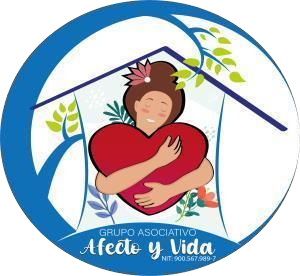 GRUPO ASOCIATIVO AFECTO Y VIDANIT: 900.567.989-7 REGIMEN ESPECIALVERSIÓN: 01GRUPO ASOCIATIVO AFECTO Y VIDANIT: 900.567.989-7 REGIMEN ESPECIALFecha: 25/08/2022CERTIFICADO LABORALPágina 1 de 18GRUPO ASOCIATIVO AFECTO Y VIDANIT: 900.567.989-7 REGIMEN ESPECIALVERSIÓN: 01GRUPO ASOCIATIVO AFECTO Y VIDANIT: 900.567.989-7 REGIMEN ESPECIALFecha: 25/08/2022CERTIFICADO LABORALPágina 1 de 13Tipo DocumentoCédula de CiudadaníaNo. Identificación26542182Código de Verificación26542182240105124334